Каратузский сельсовет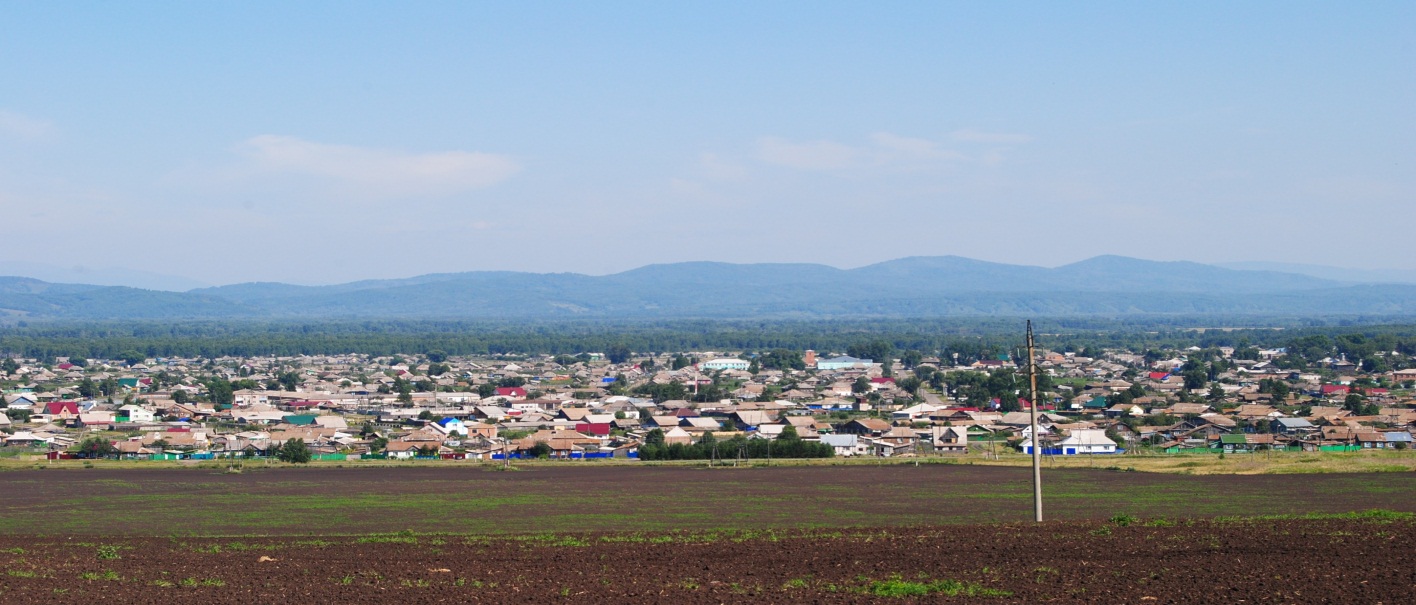 № 10 (302) от 9 октября 2020 г.с. КаратузскоеАДМИНИСТРАЦИЯ КАРАТУЗСКОГО СЕЛЬСОВЕТАПОСТАНОВЛЕНИЕ05.10.2020 г.				с. Каратузское					№134 - ПОб утверждении Порядка составления и ведения бюджетной росписи главного распорядителя средств бюджета Каратузского сельсовета и внесения изменений в неё	В соответствии с Бюджетным кодексом Российской Федерации, решением Каратузского сельского Совета депутатов от 07.06.2017г. №10-71 «Об утверждении Положения о бюджетном процессе в Каратузском сельсовете», руководствуясь Уставом Каратузского сельсовета Каратузского района Красноярского краяПОСТАНОВЛЯЮ:	1.Утвердить Порядок составления и ведения бюджетной росписи главного распорядителя средств бюджета Каратузского сельсовета и внесения изменений в неё согласно приложению к настоящему постановлению.2. Контроль за выполнением данного постановления возложить на директора МБУ «Каратузская сельская централизованная бухгалтерия» Полякову Н.А. 3. Постановление вступает в силу в день, следующий за днем его официального  опубликования в печатном издании «Каратузский Вестник».Глава администрации Каратузского сельсовета							А.А.СаарПриложение к постановлению от 05.10.2020г. №134-ППОРЯДОКсоставления и ведения бюджетной росписи главного распорядителя средств бюджета Каратузского сельсовета и внесения изменений в нее 	Настоящий Порядок определяет правила составления и ведения бюджетной росписи главного распорядителя средств бюджета Каратузского сельсовета (далее – бюджетная роспись) и внесения изменений в нее в соответствии с Бюджетным кодексом Российской Федерации (далее – Бюджетный кодекс), решением Каратузского сельского Совета депутатов от 07.06.2017г. № 10-71 «Об утверждении Положения о бюджетном  процессе в Каратузском сельсовете».1. Составление и утверждение бюджетной росписиглавного распорядителя средств бюджета Каратузского сельсовета.	1.1. В соответствии с решением Каратузского сельского Совета депутатов  от 07.06.2017г. №10-71 «Об утверждении Положения о бюджетном процессе в Каратузском сельсовете» бюджетная роспись составляется главным распорядителем средств бюджета Каратузского сельсовета (далее – ГРБС) на основании уведомлений о бюджетных ассигнованиях, доведенных финансовым управлением администрации Каратузского района ( далее - финансовое управление ).	1.2. Бюджетная роспись включает в себя распределение бюджетных ассигнований по расходам  ГРБС  и бюджетные ассигнования по расходам в разрезе подведомственных ему получателей средств бюджета Каратузского сельсовета на текущий финансовый год по разделам, подразделам, целевым статьям (муниципальным программам Каратузского сельсовета Каратузского района и непрограммным направлениям деятельности), группам, подгруппам и элементам видов расходов, группам, статьям и подстатьям операций сектора государственного управления классификации расходов бюджета и на плановый период по разделам, подразделам, целевым статьям (муниципальным программам Каратузского сельсовета Каратузского района и непрограммным направлениям деятельности), группам видов расходов, группам, статьям и подстатьям операций сектора государственного управления классификации расходов бюджета.	1.3. Согласно статьи 38 Бюджетного кодекса ГРБС осуществляют распределение бюджетных ассигнований только между получателями, включенными в перечень подведомственных им получателей средств бюджета Каратузского сельсовета.	1.4. При распределении бюджетных ассигнований ГРБС должен в полном объеме учитывать бюджетные ассигнования на выплату заработной платы с начислениями, социальные выплаты, на расчеты за коммунальные услуги.	1.5. В соответствии со статьей 219 Бюджетного кодекса при составлении бюджетной росписи ГРБС при наличии соответствующих расходов осуществляют детализацию кодов классификации операций сектора государственного управления в соответствии с приложением № 1. 	1.6. Бюджетная роспись составляется в 3 экземплярах по форме согласно приложению № 2 и утверждается руководителем ГРБС не позднее 10 дней со дня получения уведомления о бюджетных ассигнованиях.	1.7. После утверждения 1-й экземпляр бюджетной росписи остается у ГРБС, 2-й и 3-й в этот же день передаются специалистам по бюджету финансового управления. 	1.8. Показатели утвержденной бюджетной росписи одновременно являются утвержденными бюджетными ассигнованиями и лимитами бюджетных обязательств на очередной финансовый год и плановый период. 2. Доведение показателей бюджетных росписейглавного распорядителя средств бюджета Каратузского сельсоветадо подведомственных получателей средств бюджета Каратузского сельсовета.	2.1. В соответствии с частью 2 статьи 219 Бюджетного кодекса показатели бюджетной росписи не позднее 3 дней со дня ее утверждения доводятся ГРБС до подведомственных получателей в форме уведомлений согласно приложению № 3 	2.2. Уведомление о бюджетных ассигнованиях бюджета поселения одновременно является уведомлением о лимитах бюджетных обязательств на очередной финансовый год и плановый период и служит основанием для составления бюджетных смет подведомственных получателей. 	Утвержденные показатели бюджетной сметы должны соответствовать доведенным до него лимитам бюджетных обязательств на принятие и (или) исполнение бюджетных обязательств по обеспечению выполнения функций муниципального учреждения, не включая бюджетные ассигнования на исполнение публичных нормативных обязательств и межбюджетных трансфертов.	Утвержденные бюджетные сметы с утвержденными расчетами к ним представляются специалистам по казначейскому исполнению финансового управления до 01 января каждого года планового периода.	2.3. Лимиты бюджетных обязательств могут быть уменьшены без внесения изменений в бюджетную роспись в случае блокировки расходов, осуществляемой в соответствии с Порядком сокращения лимитов бюджетных обязательств по фактам нецелевого использования средств бюджета Каратузского сельсовета, утвержденным финансовым управлением. 2.4. Лимиты бюджетных обязательств составляются ГРБС и включают в себя лимиты бюджетных обязательств по расходам ГРБС и лимиты бюджетных обязательств по расходам в разрезе подведомственных ему получателей на текущий финансовый год по разделам, подразделам, целевым статьям (муниципальным программам Каратузского сельсовета Каратузского района и непрограммным направлениям деятельности), группам, подгруппам и элементам видов расходов, группам, статьям и подстатьям операций сектора государственного управления классификации расходов бюджета с указанием детализации кодов классификации операций сектора государственного управления  и на плановый период по разделам, подразделам, целевым статьям (муниципальным программам Речного сельского поселения и непрограммным направлениям деятельности), по группам, подгруппам и элементам видов расходов,  группам, статьям и подстатьям операций сектора государственного управления классификации расходов бюджета с указанием детализации кодов классификации операций сектора государственного управления.3. Внесение изменений в бюджетные росписиглавного распорядителя средств бюджета Каратузского сельсовета.	3.1. В ходе исполнения бюджета Каратузского сельсовета показатели бюджетной росписи могут быть изменены в соответствии со статьями 217 и 232 Бюджетного кодекса. 	3.2. Внесение изменений в бюджетную роспись производится после внесения соответствующих изменений в сводную бюджетную роспись бюджета Каратузского сельсовета, утвержденную постановлением администрации Каратузского сельсовета.	Основанием для внесения изменений в бюджетную роспись является уведомление об изменении бюджетных ассигнований.	ГРБС после получения уведомления об изменении бюджетных ассигнованиях готовит в 3-х экземплярах сводное уведомление об изменении бюджетных ассигнований в разрезе подведомственных получателей по форме согласно приложению № 4.	Один экземпляр сводного уведомления остается у бухгалтера МБУ «Каратузская СЦБ», 2-й – передается специалистам по казначейскому исполнению бюджета, 3-й – специалистам по бюджету финансового управления. 	Изменения в бюджетную роспись доводятся ГРБС до подведомственных получателей в форме уведомления согласно приложению № 5 не позднее 3 дней со дня утверждения сводного уведомления. 	3.3. Внесение изменений в бюджетную роспись может быть произведено без внесения изменений в сводную роспись бюджета Каратузского сельсовета в случае перераспределения бюджетных ассигнований между подведомственными получателями в пределах одного раздела, подраздела, целевой статьи, группы, подгруппы и элемента вида расходов, группы, подгруппы, статьи и подстатьи  операции сектора государственного управления классификации расходов бюджета.	При этом указанные изменения вносятся не чаще 2 раз в квартал на основании распоряжения руководителя ГРБС и приложения к нему по форме согласно приложению № 6.	Один экземпляр копии распоряжения руководителя ГРБС и приложения к нему представляется бухгалтеру МБУ «Каратузская СЦБ», 2-й – специалистам по казначейскому исполнению бюджета, 3-й – специалистам по бюджету финансового управления.	3.4 Уведомление об изменении бюджетных ассигнований одновременно является уведомлением об изменении лимитов бюджетных обязательств.Приложение №1к Порядку составления и ведения бюджетной росписи главного распорядителя средств бюджета Каратузского сельсоветаи внесения изменений в нее детализация кодов классификации операций сектора государственного управления	1. По подстатье 223 «Коммунальные услуги»:223.501 «Оплата отопления и технологических нужд»;223.502 «Оплата потребления газа»;223.503 «Оплата потребления электроэнергии»;223.504 «Оплата водоснабжения и прочих коммунальных услуг»;Приложение №2к Порядку составления и ведения бюджетной росписи главного распорядителя средств бюджета Каратузского сельсовета  и внесение изменений в нее Бюджетная роспись на ________ год Руководитель ГРБС _____________________  _____________________________ 				(подпись) 			(расшифровка подписи)Исполнитель _____________________  _____________________________ 			(подпись) 			(расшифровка подписи)«_____» _______________________ 20 __ г.		( М.П.)Приложение № 3к Порядку составления и ведения бюджетной росписи главного распорядителя средств бюджета Каратузского сельсовета и внесение изменений в нее Уведомление №_____о бюджетных ассигнованиях бюджета Каратузского сельсовета на ___________ год Руководитель ГРБС _____________________  _____________________________ 			(подпись) 			(расшифровка подписи)Исполнитель _____________________  _____________________________ 			(подпись) 			(расшифровка подписи)«_____» _______________________ 20__ г.(М.П.)Приложение № 4к Порядку составления и ведения бюджетной росписи главного распорядителя средств  бюджета Каратузского сельсовета и внесение изменений в нее Сводное уведомлениеоб изменении бюджетных ассигнований бюджета Каратузского сельсовета на _________ год _______________________________________________________________________________________(полное наименование главного распорядителя средств бюджета Каратузского сельсовета)Руководитель ГРБС _____________________  _____________________________ 				(подпись) 			(расшифровка подписи)Исполнитель _____________________  _____________________________ 			(подпись) 			(расшифровка подписи)«_____» _______________________ 20__ г.		(М.П.)Приложение № 5к Порядку составления и ведения бюджетной росписи главного распорядителя средств бюджетаКаратузского сельсовета и внесение изменений в нее Уведомление №_____об изменении бюджетных ассигнований бюджета Каратузского сельсовета на _________ год Руководитель ГРБС _____________________  _____________________________ 				(подпись) 			(расшифровка подписи)Исполнитель _____________________  _____________________________ 			(подпись) 			(расшифровка подписи)«_____» _______________________ 20__ г.		(М.П.)Приложение № 6к Порядку составления и ведения бюджетной росписи главного распорядителя средств бюджета Каратузского сельсовета и внесение изменений в нее Изменениябюджетных ассигнований бюджета Каратузского сельсовета на __________ год Руководитель ГРБС _____________________  _____________________________ 				(подпись) 			(расшифровка подписи)Исполнитель _____________________  _____________________________ 			(подпись) 			(расшифровка подписи)«_____» _______________________ 20__ г.		(М.П.)АДМИНИСТРАЦИЯ КАРАТУЗСКОГО СЕЛЬСОВЕТАПОСТАНОВЛЕНИЕ05.10.2020 г.			с. Каратузское				№ 135-ПОб утверждении Порядка составления и ведения сводной бюджетной росписиВ соответствии с частью 1 статьи 219.1 Бюджетного кодекса Российской Федерации, Уставом Каратузского сельсовета Каратузского района Красноярского краяПОСТАНОВЛЯЮ:1. Утвердить Порядок составления и ведения бюджетных росписей главных распорядителей (распорядителей) бюджетных средств бюджета Каратузского сельсовета согласно приложению.2. Контроль за исполнением настоящего постановления возложить на на директора МБУ «Каратузская сельская централизованная бухгалтерия» Полякову Н.А. 3. Постановление вступает в силу в день, следующий за днем его официального  опубликования в печатном издании «Каратузский Вестник».Глава администрации Каратузского сельсовета							А.А.СаарПриложение к постановлению от 05.10.2020г. №135-ППорядок составления и ведения бюджетных росписей главных распорядителей (распорядителей) бюджетных средств бюджета Каратузского сельсовета1. Бюджетная роспись главных распорядителей (распорядителей) бюджетных средств бюджета Каратузского сельсовета (далее – главный распорядитель) включает в себя:1.1. Роспись расходов главного распорядителя, состоящую из:росписи расходов главного распорядителя в разрезе кодов получателей средств местного бюджета, подведомственных главному распорядителю, разделов, подразделов, целевых статей (муниципальных программ администрации Каратузского сельсовета и непрограммных направлений деятельности), групп, подгрупп, элементов видов расходов и кодов классификации операций сектора государственного управления;росписи расходов главного распорядителя в целом на плановый период в разрезе разделов, подразделов, целевых статей (муниципальных программ администрации Каратузского сельсовета и непрограммных направлений деятельности), групп, подгрупп видов расходов классификации расходов бюджетов.1.2. Роспись источников внутреннего финансирования дефицита местного бюджета главного администратора источников, состоящую:из росписи источников внутреннего финансирования дефицита местного бюджета главного администратора источников на текущий финансовый год в разрезе кодов классификации источников внутреннего финансирования дефицита местного бюджета;росписи источников внутреннего финансирования дефицита местного бюджета главного администратора источников на плановый период в разрезе кодов классификации источников внутреннего финансирования дефицита местного бюджета.2. Бюджетная роспись составляется и утверждается главным распорядителем до начала текущего финансового года, за исключением случаев, предусмотренных Бюджетным кодексом Российской Федерации.3. Утвержденные показатели бюджетной росписи должны соответствовать показателям сводной росписи по соответствующему главному распорядителю.4. Главные распорядители доводят до начала текущего финансового года, за исключением случаев, предусмотренных Бюджетным кодексом Российской Федерации, до соответствующих подведомственных получателей средств местного бюджета показатели бюджетной росписи.5. Ведение бюджетной росписи осуществляет главный распорядитель (главный администратор источников) посредством внесения изменений в показатели бюджетной росписи.6. Изменение показателей, утвержденных бюджетной росписью по расходам главных распорядителей в соответствии с показателями сводной росписи, осуществляется после внесения соответствующих изменений в сводную роспись.7. Уведомление об изменении сводной росписи, подписанное руководителем финансового органа, служит основанием для внесения главным распорядителем (главным администратором источников) соответствующих изменений в показатели его бюджетной росписи.8. Главный распорядитель в течение трех рабочих дней со дня исполнения уведомлений, указанных в пункте 7 настоящего Порядка, формирует и направляет уведомление об изменении бюджетных ассигнований (лимитов бюджетных обязательств) на текущий финансовый год подведомственным получателям средств местного бюджета.Уведомление об изменении бюджетных ассигнований получателя средств местного бюджета служит основанием для внесения изменений в бюджетные сметы получателей средств местного бюджета.АДМИНИСТРАЦИЯ КАРАТУЗСКОГО СЕЛЬСОВЕТАПОСТАНОВЛЕНИЕ05.10.2020г.				с. Каратузское				№136-ПО внесении изменений в административный регламент исполнения муниципальной функции по проведению проверок юридических лиц и индивидуальных предпринимателей при осуществлении муниципального контроля в сфере благоустройства на территории муниципального образования «Каратузский сельсовет», утвержденный постановлением от 05.05.2015г. №214-П.В соответствии с Федеральным законом от 26.12.2008г. №294-ФЗ «О защите прав юридических лиц и индивидуальных предпринимателей при осуществлении государственного контроля (надзора) и муниципального контроля», Федеральным законом от 06.10.2003г. №131-ФЗ «Об общих принципах организации местного самоуправления в РФ», Законом Красноярского края от 05.12.2013г. №5-1912 «О порядке разработки и принятия административных регламентов осуществления муниципального контроля и регионального государственного контроля (надзора), полномочиями по осуществлению которого наделены органы местного самоуправления», руководствуясь Уставом Каратузского сельсовета Каратузского района Красноярского краяПОСТАНОВЛЯЮ:Внести в административный регламент исполнения муниципальной функции по проведению проверок юридических лиц и индивидуальных предпринимателей при осуществлении муниципального контроля в сфере благоустройства на территории муниципального образования «Каратузский сельсовет», утвержденный постановлением от 05.05.2015г. №214-П, следующие изменения:1.1. Подпункт 1.5.2 пункта 1.5 раздела 1 регламента изложить в новой редакции:«1.5.2. При осуществлении муниципального контроля муниципальные инспекторы обязаны: своевременно и в полной мере исполнять предоставленные в соответствии с законодательством Российской Федерации полномочия по предупреждению, выявлению и пресечению нарушений обязательных требований и требований, установленных муниципальными правовыми актами;соблюдать законодательство Российской Федерации, права и законные интересы юридического лица, индивидуального предпринимателя, проверка которых проводится;проводить проверку на основании распоряжения или приказа руководителя, заместителя руководителя органа контроля о ее проведении в соответствии с ее назначением;проводить проверку только во время исполнения служебных обязанностей, выездную проверку только при предъявлении служебных удостоверений, копии распоряжения или приказа руководителя, заместителя руководителя органа контроля;не препятствовать руководителю, иному должностному лицу или уполномоченному представителю юридического лица, индивидуальному предпринимателю, его уполномоченному представителю присутствовать при проведении проверки и давать разъяснения по вопросам, относящимся к предмету проверки;предоставлять руководителю, иному должностному лицу или уполномоченному представителю юридического лица, индивидуальному предпринимателю, его уполномоченному представителю, присутствующим при проведении проверки, информацию и документы, относящиеся к предмету проверки;знакомить руководителя, иное должностное лицо или уполномоченного представителя юридического лица, индивидуального предпринимателя, его уполномоченного представителя с результатами проверки;учитывать при определении мер, принимаемых по фактам выявленных нарушений, соответствие указанных мер тяжести нарушений, их потенциальной опасности для жизни, здоровья людей, для животных, растений, окружающей среды, объектов культурного наследия (памятников истории и культуры) народов Российской Федерации, музейных предметов и музейных коллекций, включенных в состав Музейного фонда Российской Федерации, особо ценных, в том числе уникальных, документов Архивного фонда Российской Федерации, документов, имеющих особое историческое, научное, культурное значение, входящих в состав национального библиотечного фонда, безопасности государства, для возникновения чрезвычайных ситуаций природного и техногенного характера, а также не допускать необоснованное ограничение прав и законных интересов граждан, в том числе индивидуальных предпринимателей, юридических лиц;доказывать обоснованность своих действий при их обжаловании юридическими лицами, индивидуальными предпринимателями в порядке, установленном законодательством Российской Федерации;соблюдать сроки проведения проверки, установленные пунктом 2.2.4 раздела 2 настоящего регламента;перед началом проведения выездной проверки по просьбе руководителя, иного должностного лица или уполномоченного представителя юридического лица, индивидуального предпринимателя, его уполномоченного представителя ознакомить их с положениями административного регламента (при его наличии), в соответствии с которым проводится проверка;осуществлять запись о проведенной проверке в журнале учета проверок в случае его наличия у юридического лица, индивидуального предпринимателя;при организации и проведении проверок запрашивать и получать на безвозмездной основе, в том числе в электронной форме, документы и (или) информацию, включенные в перечень документов и (или) информации, запрашиваемых и получаемых в рамках межведомственного информационного взаимодействия органами государственного контроля (надзора), органами муниципального контроля при организации и проведении проверок от иных государственных органов, органов местного самоуправления либо подведомственных государственным органам или органам местного самоуправления организаций, в распоряжении которых находятся эти документы и (или) информация, утвержденный Правительством Российской Федерации (далее - перечень, утвержденный Правительством Российской Федерации), в сроки и в порядке, которые установлены Правительством Российской Федерации;знакомить руководителя, иное должностное лицо или уполномоченного представителя юридического лица, индивидуального предпринимателя, его уполномоченного представителя с документами и (или) информацией, полученными в рамках межведомственного информационного взаимодействия;направлять юридическому лицу, индивидуальному предпринимателю информацию с требованием представить в течение десяти рабочих дней необходимые пояснения в письменной форме, если в ходе документарной проверки выявлены ошибки и (или) противоречия в представленных юридическим лицом, индивидуальным предпринимателем документах либо несоответствие сведений, содержащихся в этих документах, сведениям, содержащимся в имеющихся у органа контроля и (или) полученным в ходе осуществления муниципального контроля (регионального контроля);При осуществлении муниципального контроля муниципальные инспекторы не вправе требовать от юридического лица, индивидуального предпринимателя, в отношении которых осуществляется муниципальный контроль:представления документов и (или) информации, включая разрешительные документы, имеющиеся в распоряжении иных государственных органов, органов местного самоуправления либо подведомственных государственным органам или органам местного самоуправления организаций, включенных в перечень, утвержденный Правительством Российской Федерации;представления документов, информации до даты начала проведения проверки;предоставления сведений и документов, не относящихся к предмету документарной проверки.»1.2. Подпункт 1.6.1 пункта 1.6 раздела 1 регламента изложить в новой редакции:«1.6.1. Лица, в отношении которых осуществляются мероприятия по контролю, вправе:1) непосредственно присутствовать при проведении проверки, давать объяснения по вопросам, относящимся к предмету проверки;2) получать от органа муниципального контроля, муниципальных инспекторов информацию, которая относится к предмету проверки;3) знакомиться с результатами проверки и указывать в акте проверки о своем ознакомлении с результатами проверки, согласии или несогласии с ними, а также с отдельными действиями должностных лиц органа муниципального контроля;4) обжаловать действия (бездействие) муниципальных инспекторов, повлекшие за собой нарушение прав юридического лица, индивидуального предпринимателя при проведении проверки, в административном и (или) судебном порядке в соответствии с законодательством Российской Федерации;5) привлекать Уполномоченного при Президенте Российской Федерации по защите прав предпринимателей либо уполномоченного по защите прав предпринимателей в Красноярском крае к участию в проверке.6) право юридического лица, индивидуального предпринимателя, представляющих в орган контроля пояснения относительно выявленных ошибок и (или) противоречий в представленных документах либо относительно несоответствия сведений, представить дополнительно в орган контроля документы, подтверждающие достоверность ранее представленных документов;7) по собственной инициативе представить должностному лицу органа контроля документы и (или) информацию, которые находятся в распоряжении иных государственных органов, органов местного самоуправления либо подведомственных государственным органам или органам местного самоуправления организаций и включены в перечень, утвержденный Правительством Российской Федерации;8) знакомиться с документами и (или) информацией, полученными органом контроля в рамках межведомственного информационного взаимодействия.В случае, если документы и (или) информация, представленные юридическим лицом, индивидуальным предпринимателем по собственной инициативе, не соответствуют документам и (или) информации, полученным органом контроля в рамках межведомственного информационного взаимодействия, юридическое лицо, индивидуальный предприниматель, представляющие пояснения относительно выявленных ошибок и (или) противоречий либо относительно несоответствия сведений, вправе представить дополнительно в орган контроля документы, подтверждающие достоверность ранее представленных документов.»1.3. Подпункт 1.6.2 пункта 1.6 раздела 1 регламента дополнить частью 4) следующего содержания:«4) в течение десяти рабочих дней со дня получения мотивированного запроса направить в орган контроля документы, указанные в запросе, с требованием представить документы, необходимые для рассмотрения в ходе проведения документарной проверки.»1.4. Раздел 3 дополнить пунктом 3.8 следующего содержания:«3.8. Перечень документов и (или) информации, запрашиваемых органом контроля.3.8.1. Перечень документов и (или) информации, запрашиваемых органом контроля с использованием межведомственного информационного взаимодействия:а) выписка из единого государственного реестра прав на недвижимое имущество и сделок с ним (содержащая общедоступные сведения о зарегистрированных правах на объект недвижимости);б) выписка из единого государственного реестра прав на недвижимое имущество и сделок с ним о переходе прав на объект недвижимого имущества;в) выписка из единого государственного реестра прав на недвижимое имущество и сделок с ним о правах отдельного лица на имевшиеся (имеющиеся) у него объекты недвижимого имущества;г) кадастровая выписка об объекте недвижимости;д) кадастровый паспорт объекта недвижимости;е) кадастровый план территории;ж) сведения из единого государственного реестра налогоплательщиков;з) сведения из единого государственного реестра юридических лиц;и) сведения из единого государственного реестра индивидуальных предпринимателей;к) сведения из единого реестра субъектов малого и среднего предпринимательства;л) сведения о регистрации по месту жительства (по месту пребывания) гражданина Российской Федерации;3.8.2. Перечень документов и (или) информации, истребуемых органами контроля у юридического лица, индивидуального предпринимателя:а) документы, удостоверяющие личность и полномочия представителя юридического лица, индивидуального предпринимателя или его представителя;б) правоустанавливающие документы на объекты недвижимости, права на которые не зарегистрированы в Едином государственном реестре недвижимости;в) устав юридического лица;г) документ, подтверждающий полномочия руководителя, представителя юридического лица (индивидуального предпринимателя)»2. Постановление вступает в силу в день, следующий, за днем его официального опубликования в официальном печатном издании «Каратузский Вестник».3. Контроль за исполнением настоящего постановления оставляю за собой. Глава администрацииКаратузского сельсовета								А.А.СаарАДМИНИСТРАЦИЯ КАРАТУЗСКОГО СЕЛЬСОВЕТАПОСТАНОВЛЕНИЕ05.10.2020г.				с. Каратузское				№137-ПО внесении изменений в административный регламент исполнения муниципальной функции по проведению проверок юридических лиц и индивидуальных предпринимателей при осуществлении муниципального контроля за обеспечением сохранности автомобильных дорог местного значения на территории Каратузского сельсовета, утвержденный постановлением от 01.07.2015г. №294-П.В соответствии с Федеральным законом от 06.10.2003г. №131-ФЗ «Об общих принципах организации местного самоуправления в РФ», Федеральным законом от 26.12.2008г. №294-ФЗ «О защите прав юридических лиц и индивидуальных предпринимателей при осуществлении государственного контроля (надзора) и муниципального контроля», Законом Красноярского края от 05.12.2013г. №5-1912 «О порядке разработки и принятия административных регламентов осуществления муниципального контроля и регионального государственного контроля (надзора), полномочиями по осуществлению которого наделены органы местного самоуправления», руководствуясь Уставом Каратузского сельсовета Каратузского района Красноярского краяПОСТАНОВЛЯЮ:Внести в административный регламент исполнения муниципальной функции по проведению проверок юридических лиц и индивидуальных предпринимателей при осуществлении муниципального контроля за обеспечением сохранности автомобильных дорог местного значения на территории Каратузского сельсовета, утвержденный постановлением администрации Каратузского сельсовета от 01.07.2015г. №294-П, следующие изменения:1.1. Подпункт 1.5.2 пункта 1.5 раздела 1 регламента изложить в новой редакции:«1.5.2. При осуществлении муниципального контроля муниципальные инспекторы обязаны: своевременно и в полной мере исполнять предоставленные в соответствии с законодательством Российской Федерации полномочия по предупреждению, выявлению и пресечению нарушений обязательных требований и требований, установленных муниципальными правовыми актами;соблюдать законодательство Российской Федерации, права и законные интересы юридического лица, индивидуального предпринимателя, проверка которых проводится;проводить проверку на основании распоряжения или приказа руководителя, заместителя руководителя органа контроля о ее проведении в соответствии с ее назначением;проводить проверку только во время исполнения служебных обязанностей, выездную проверку только при предъявлении служебных удостоверений, копии распоряжения или приказа руководителя, заместителя руководителя органа контроля;не препятствовать руководителю, иному должностному лицу или уполномоченному представителю юридического лица, индивидуальному предпринимателю, его уполномоченному представителю присутствовать при проведении проверки и давать разъяснения по вопросам, относящимся к предмету проверки;предоставлять руководителю, иному должностному лицу или уполномоченному представителю юридического лица, индивидуальному предпринимателю, его уполномоченному представителю, присутствующим при проведении проверки, информацию и документы, относящиеся к предмету проверки;знакомить руководителя, иное должностное лицо или уполномоченного представителя юридического лица, индивидуального предпринимателя, его уполномоченного представителя с результатами проверки;учитывать при определении мер, принимаемых по фактам выявленных нарушений, соответствие указанных мер тяжести нарушений, их потенциальной опасности для жизни, здоровья людей, для животных, растений, окружающей среды, объектов культурного наследия (памятников истории и культуры) народов Российской Федерации, музейных предметов и музейных коллекций, включенных в состав Музейного фонда Российской Федерации, особо ценных, в том числе уникальных, документов Архивного фонда Российской Федерации, документов, имеющих особое историческое, научное, культурное значение, входящих в состав национального библиотечного фонда, безопасности государства, для возникновения чрезвычайных ситуаций природного и техногенного характера, а также не допускать необоснованное ограничение прав и законных интересов граждан, в том числе индивидуальных предпринимателей, юридических лиц;доказывать обоснованность своих действий при их обжаловании юридическими лицами, индивидуальными предпринимателями в порядке, установленном законодательством Российской Федерации;соблюдать сроки проведения проверки, установленные пунктом 2.2.4 раздела 2 настоящего регламента;перед началом проведения выездной проверки по просьбе руководителя, иного должностного лица или уполномоченного представителя юридического лица, индивидуального предпринимателя, его уполномоченного представителя ознакомить их с положениями административного регламента (при его наличии), в соответствии с которым проводится проверка;осуществлять запись о проведенной проверке в журнале учета проверок в случае его наличия у юридического лица, индивидуального предпринимателя;при организации и проведении проверок запрашивать и получать на безвозмездной основе, в том числе в электронной форме, документы и (или) информацию, включенные в перечень документов и (или) информации, запрашиваемых и получаемых в рамках межведомственного информационного взаимодействия органами государственного контроля (надзора), органами муниципального контроля при организации и проведении проверок от иных государственных органов, органов местного самоуправления либо подведомственных государственным органам или органам местного самоуправления организаций, в распоряжении которых находятся эти документы и (или) информация, утвержденный Правительством Российской Федерации (далее - перечень, утвержденный Правительством Российской Федерации), в сроки и в порядке, которые установлены Правительством Российской Федерации;знакомить руководителя, иное должностное лицо или уполномоченного представителя юридического лица, индивидуального предпринимателя, его уполномоченного представителя с документами и (или) информацией, полученными в рамках межведомственного информационного взаимодействия;направлять юридическому лицу, индивидуальному предпринимателю информацию с требованием представить в течение десяти рабочих дней необходимые пояснения в письменной форме, если в ходе документарной проверки выявлены ошибки и (или) противоречия в представленных юридическим лицом, индивидуальным предпринимателем документах либо несоответствие сведений, содержащихся в этих документах, сведениям, содержащимся в имеющихся у органа контроля и (или) полученным в ходе осуществления муниципального контроля (регионального контроля);При осуществлении муниципального контроля муниципальные инспекторы не вправе требовать от юридического лица, индивидуального предпринимателя, в отношении которых осуществляется муниципальный контроль:представления документов и (или) информации, включая разрешительные документы, имеющиеся в распоряжении иных государственных органов, органов местного самоуправления либо подведомственных государственным органам или органам местного самоуправления организаций, включенных в перечень, утвержденный Правительством Российской Федерации;представления документов, информации до даты начала проведения проверки;предоставления сведений и документов, не относящихся к предмету документарной проверки.»1.2. Подпункт 1.6.1 пункта 1.6 раздела 1 регламента изложить в новой редакции:«1.6.1. Лица, в отношении которых осуществляются мероприятия по контролю, вправе:1) непосредственно присутствовать при проведении проверки, давать объяснения по вопросам, относящимся к предмету проверки;2) получать от органа муниципального контроля, муниципальных инспекторов информацию, которая относится к предмету проверки;3) знакомиться с результатами проверки и указывать в акте проверки о своем ознакомлении с результатами проверки, согласии или несогласии с ними, а также с отдельными действиями должностных лиц органа муниципального контроля;4) обжаловать действия (бездействие) муниципальных инспекторов, повлекшие за собой нарушение прав юридического лица, индивидуального предпринимателя при проведении проверки, в административном и (или) судебном порядке в соответствии с законодательством Российской Федерации;5) привлекать Уполномоченного при Президенте Российской Федерации по защите прав предпринимателей либо уполномоченного по защите прав предпринимателей в Красноярском крае к участию в проверке.6) право юридического лица, индивидуального предпринимателя, представляющих в орган контроля пояснения относительно выявленных ошибок и (или) противоречий в представленных документах либо относительно несоответствия сведений, представить дополнительно в орган контроля документы, подтверждающие достоверность ранее представленных документов;7) по собственной инициативе представить должностному лицу органа контроля документы и (или) информацию, которые находятся в распоряжении иных государственных органов, органов местного самоуправления либо подведомственных государственным органам или органам местного самоуправления организаций и включены в перечень, утвержденный Правительством Российской Федерации;8) знакомиться с документами и (или) информацией, полученными органом контроля в рамках межведомственного информационного взаимодействия.В случае, если документы и (или) информация, представленные юридическим лицом, индивидуальным предпринимателем по собственной инициативе, не соответствуют документам и (или) информации, полученным органом контроля в рамках межведомственного информационного взаимодействия, юридическое лицо, индивидуальный предприниматель, представляющие пояснения относительно выявленных ошибок и (или) противоречий либо относительно несоответствия сведений, вправе представить дополнительно в орган контроля документы, подтверждающие достоверность ранее представленных документов.»1.3. В подпункте 1.6.2 пункта 1.6 раздела 1 регламента часть 4) изложить в новой редакции:«4) в течение десяти рабочих дней со дня получения мотивированного запроса направить в орган контроля документы, указанные в запросе, с требованием представить документы, необходимые для рассмотрения в ходе проведения документарной проверки.»1.4. Раздел 3 дополнить пунктом 3.8 следующего содержания:«3.8. Перечень документов и (или) информации, запрашиваемых органом контроля.3.8.1. Перечень документов и (или) информации, запрашиваемых органом контроля с использованием межведомственного информационного взаимодействия:а) выписка из единого государственного реестра прав на недвижимое имущество и сделок с ним (содержащая общедоступные сведения о зарегистрированных правах на объект недвижимости);б) выписка из единого государственного реестра прав на недвижимое имущество и сделок с ним о переходе прав на объект недвижимого имущества;в) выписка из единого государственного реестра прав на недвижимое имущество и сделок с ним о правах отдельного лица на имевшиеся (имеющиеся) у него объекты недвижимого имущества;г) кадастровая выписка об объекте недвижимости;д) кадастровый паспорт объекта недвижимости;е) кадастровый план территории;ж) сведения из единого государственного реестра налогоплательщиков;з) сведения из единого государственного реестра юридических лиц;и) сведения из единого государственного реестра индивидуальных предпринимателей;к) сведения из единого реестра субъектов малого и среднего предпринимательства;л) сведения из национальной части единого реестра выданных одобрений типа транспортного средства, одобрений типа шасси, свидетельств о безопасности конструкции транспортного средства и зарегистрированных уведомлений об отмене документа, удостоверяющего соответствие требованиям технического регламента таможенного союза "о безопасности колесных транспортных средств";м) сведения о результатах поверки средств измерений из федерального информационного фонда по обеспечению единства измерений;н) копия свидетельства об утверждении типа средств измерений;о) сведения из реестра сертификатов соответствия;п) сведения о транспортных средствах и лицах, на которых эти транспортные средства зарегистрированы;р) сведения о регистрации по месту жительства (по месту пребывания) гражданина Российской Федерации;3.8.2. Перечень документов и (или) информации, истребуемых органами контроля у юридического лица, индивидуального предпринимателя:а) документы, удостоверяющие личность и полномочия представителя юридического лица, индивидуального предпринимателя или его представителя;б) правоустанавливающие документы на объекты недвижимости, права на которые не зарегистрированы в Едином государственном реестре недвижимости;в) устав юридического лица;г) документ, подтверждающий полномочия руководителя, представителя юридического лица (индивидуального предпринимателя);д) сведения о количестве используемых тяжеловесных и (или) крупногабаритных транспортных средств, осуществляющих перевозки по дорогам местного значения;е) путевые листы;ж) журнал регистрации путевых листов;з) договор на проведение предрейсового контроля технического состояния ТС;и) товарно-транспортные накладные;к) транспортные накладные;л) журнал учета выхода и возврата автотранспортных средств;м) свидетельства о регистрации транспортных средств.»2. Постановление вступает в силу в день, следующий, за днем его официального опубликования в официальном печатном издании «Каратузский Вестник».3. Контроль за исполнением настоящего постановления оставляю за собой. Глава администрации Каратузского сельсовета							А.А.СаарАДМИНИСТРАЦИЯ КАРАТУЗСКОГО СЕЛЬСОВЕТАПОСТАНОВЛЕНИЕ05.10.2020г.				с.Каратузское				№138-ПО комиссии по рассмотрению вопросов сокращения задолженности по налогам и сборам, поступающим в бюджет Каратузского сельсовета Каратузского района Красноярского края В целях обеспечения поступлений доходных источников в бюджет Каратузского сельсовета Каратузского района Красноярского края, проведения анализа образовавшейся задолженности, а так же координации и согласованности действий администрации Каратузского сельсовета с заинтересованными органами по работе с материалами по задолженности, в соответствии с Федеральным законом от 06.10.2003г № 131-ФЗ «Об общих принципах органов местного самоуправления», руководствуясь Уставом Каратузского сельсовета Каратузского района Красноярского края, ПОСТАНОВЛЯЮ:1. Утвердить состав комиссии по рассмотрению вопросов сокращения задолженности по налогам и сборам, поступающим в бюджет Каратузского сельсовета Каратузского района Красноярского края, согласно Приложения 1 к настоящему Постановлению.2. Утвердить Положение об организации работы Комиссии по рассмотрению вопросов сокращения задолженности по налогам и сборам, поступающим в бюджет Каратузского сельсовета Каратузского района Красноярского края, согласно Приложения 2 к настоящему Постановлению.3. Признать утратившим силу постановление от 18.10.2019г. №216-П «О комиссии по рассмотрению вопросов сокращения задолженности по налогам и сборам, поступающим в бюджет Каратузского сельсовета Каратузского района Красноярского края ».4. Контроль за исполнением данного постановления оставляю за собой.5. Настоящее Постановление вступает в силу, в день следующий за днем его официального опубликования в печатном издании «Каратузский Вестник».Глава администрацииКаратузского сельсовета							А.А.СаарПриложение №1к постановлению от 05.10.2020г. №138-ПСоставкомиссии по рассмотрению вопросов сокращения задолженности по налогам и сборам, поступающим в бюджетКаратузского сельсоветаПредседатель комиссии - Саар А.А., глава Каратузского сельсовета;Зам.председателя комиссии – Федосеева О.В., председатель Каратузского сельского Совета депутатов;Секретарь комиссии – Матвеева А.А., ведущий специалист по правовым вопросам администрации Каратузского сельсовета.Члены комиссии:Болмутенко А.М. – заместитель главы администрации Каратузского сельсовета;Полякова Н.А. -  директор МБУ «Каратузская сельская централизованная бухгалтерия»;Иванова Е.Е. - главный бухгалтер МБУ «Каратузская сельская централизованная бухгалтерия».Вилль Е.И., ведущий специалист по социальным вопросам, кадастру, недвижимости и лесному контролю администрации Каратузского сельсовета.Приложение 2к постановлению от 05.10.2020г. №138-ППоложениеоб организации работы комиссии по рассмотрению вопросов сокращения задолженности по налогам и сборам, поступающим в бюджетКаратузского сельсовета1.Общие положенияНастоящее положение устанавливает порядок организации и проведения заседаний комиссии по рассмотрению вопросов сокращения задолженности по налогам и сборам, поступающим в бюджет Каратузского сельсовета (далее – Комиссия), оформления и реализации, принятых на её заседаниях решений.2. Основные задачи2.1. Основными задачами деятельности Комиссии в целях увеличения доходной части бюджета Каратузского сельсовета за счет дополнительных поступлений налоговых и неналоговых доходов являются:сокращение недоимки по налоговым и неналоговым платежам в бюджет Каратузского сельсоветакоординация и взаимодействие администрации Каратузского сельсовета с администраторами доходов бюджета, инспекцией налоговой службы, правоохранительными органами и другими уполномоченными органами, в пределах полномочий, установленных законодательством;выявление резервов роста доходов бюджета, проведение разъяснительной работы с руководителями организаций и индивидуальными предпринимателями, плательщиками налоговых и неналоговых поступлений в бюджет Каратузского сельсовета, допустившими задолженность перед бюджетом, с целью её сокращения и ликвидации;проведение работы по выявлению работодателей, выплачивающих заработную плату ниже среднего уровня, сложившегося на территории Каратузского сельсовета по виду осуществляемой экономической деятельности;выявление и снижение неформальной занятости в муниципальном образовании;организация активного взаимодействия и оперативного разрешения проблемных вопросов, возникающих при работе с организациями, имеющими задолженность в бюджетную систему.организация мониторинга состояния недоимки по налогам, сборам и взносам во внебюджетные фонды, пути погашения задолженности налоговых и иных платежей в бюджеты всех уровней.разработка мероприятий по снижению задолженности по платежам в бюджеты всех уровней и внебюджетные фонды предприятиями, учреждениями, организациями, индивидуальными предпринимателями и физическими лицами.3. Организация работы Комиссии3.1. Комиссия является постоянно действующим органом при администрации Каратузского сельсовета, осуществляющим взаимодействие с Каратузской территориальной комиссией по снижению задолженности в бюджеты всех уровней и внебюджетные фонды по реализации мер, направленных на пополнение доходной части бюджетов за счет налоговых поступлений, а также на повышение эффективности работы по взысканию задолженности по платежам в бюджеты всех уровней.3.2. Комиссия в своей деятельности руководствуется Конституцией РФ, действующими федеральными законами, указами и распоряжениями Президента Российской Федерации, постановлениями и распоряжениями Правительства Российской Федерации, законодательством Красноярского края, решениями местных органов власти, настоящим Положением.3.3. Комиссия в соответствии с возложенными на нее задачами осуществляет свою деятельность на коллегиальной основе. В состав Комиссии входят представители:- администрации Каратузского сельсовета;- Каратузского сельского Совета депутатов;- МБУ «Каратузская сельская централизованная бухгалтерия».3.4. Заседания Комиссии проводятся по мере необходимости, но не реже одного раза в месяц. Заседания считаются правомочными, если на них присутствует более половины членов Комиссии.3.5. Заседания Комиссии проводятся в соответствии с утвержденным председателем планом работы. План работы Комиссии утверждается на срок 3 месяца по предложениям членов Комиссии и с назначением ответственных исполнителей, отвечающих за подготовку рассматриваемых вопросов.3.6. На заседания Комиссии приглашаются организации и индивидуальные предприниматели, физические лица:имеющие задолженность перед бюджетом Каратузского сельсовета;имеющие неформальную занятость;выплачивающие заработную плату ниже среднего уровня по виду осуществляемой деятельности.3.7. Основной организационно-правовой формой работы комиссии является ее заседание.3.8. Общее руководство Комиссией осуществляет председатель, а в случае его отсутствия (или по его поручению) – заместитель председателя Комиссии.3.9. Председатель Комиссии:организует работу Комиссии;созывает заседания Комиссии в соответствии с утвержденным планом работы;определяет порядок и сроки представления членами Комиссии материалов по вопросам повестки заседания;организует ведение протокола заседания;председательствует на заседаниях;определяет ответственных за исполнение поручений, данных Комиссией, и несет персональную ответственность за выполнение возложенных на Комиссию задач.3.10. Подготовку необходимых документов и материалов к заседанию Комиссии обеспечивает МБУ «Каратузская сельская централизованная бухгалтерия».3.11. На основании плана работы МБУ «Каратузская сельская централизованная бухгалтерия» формирует и направляет всем членам Комиссии повестки заседания.3.12. Ответственные исполнители в соответствии с планом работы Комиссии не позднее, чем за два дня до проведения заседания обязаны представить в МБУ «Каратузская сельская централизованная бухгалтерия» материалы, необходимые для проведения заседания Комиссии.3.13. Решения Комиссии принимаются большинством голосов присутствующих на заседании членов Комиссии и оформляются в виде протокола заседания, который подписывает председатель Комиссии или его заместитель, председательствующий на заседании.3.14. Протокол заседания направляется всем членам Комиссии, а также доводится до заинтересованных лиц, заслушанных на Комиссии, в виде выписок из протокола.3.15. Решения Комиссии, принимаемые в соответствии с её компетенцией, для членов Комиссии и администрации Каратузского сельсовета, а также подведомственным учреждениям администрации Каратузского сельсовета, носят обязательный характер. Решения Комиссии, принимаемые в соответствии с её компетенцией, в отношении других организаций носят рекомендательный характер.3.16. Председатель Комиссии организует систематическую проверку исполнения решений Комиссии и информирует ее членов о ходе выполнения принятых решений.3.17. Ответственность за организацию проведения Комиссии, явку членов комиссии и приглашенных, ведение протоколов и контроль за исполнением принятых решений возложена на секретаря Комиссии.3.18. Материально-техническое обеспечение деятельности Комиссии осуществляется администрацией Каратузского сельсовета.4. Права и обязанности членов комиссии4.1.Члены комиссии имеют право:1) голосовать на заседании Комиссии;2) выносить на обсуждение любые вопросы, относящиеся к компетенции Комиссии;3) высказывать свое мнение по обсуждаемым вопросам;4) получать информацию, имеющуюся в распоряжении Комиссии.4.2. Члены комиссии обязаны:1) участвовать в работе Комиссии;2) хранить государственную и иную охраняемую законом тайну, а также не разглашать ставшую им известной в связи с работой Комиссии информацию, отнесенную к категории информации для служебного пользования;3) не делать заявлений и не совершать каких-либо действий от имени Комиссии, не имея на это полномочий.5. Функции и полномочия комиссии5.1. Функции Комиссии:  5.1.1 координация и обеспечение эффективного взаимодействия органов местного самоуправления с территориальными органами федеральных органов исполнительной власти, направленного на пополнение доходной части бюджета за счет налоговых поступлений;5.1.2 разработка предложений и мероприятий по снижению налоговой и неналоговой задолженности, увеличению доходной части бюджета.5.1.3 заслушивание руководителей организаций, учреждений, физических лиц и индивидуальных предпринимателей, имеющих задолженность по платежам в бюджет, выявленную неформальной занятости.5.2. Полномочия (права) Комиссии:Комиссия для решения возложенных на нее функций и задач имеет право:5.2.1. Ежеквартально запрашивать в Межрайонной инспекции ФНС России № 10 по Красноярскому краю списки задолжников по налоговым платежам и взносам во внебюджетные фонды.5.2.2. Запрашивать от предприятий, организаций, учреждений, индивидуальных предпринимателей, имеющих наибольшую задолженность и недоимку по налоговым платежам и взносам информацию о причинах образования задолженности по налоговым платежам и взносам.5.2.3. Проводить индивидуальную разъяснительную работу с руководителями предприятий, организаций, учреждений, индивидуальными предпринимателями и физическими лицами, имеющих наибольшую задолженность по налоговым платежам и взносам о необходимости своевременной уплаты.5.2.4. Разрабатывать совместно с предприятиями, организациями, учреждениями, индивидуальными предпринимателями мероприятия по снижению задолженности по платежам и взносам.5.2.5. Проводить анализ ситуации по мобилизации собственных доходов в местный бюджет, внесение рекомендаций и предложений по снижению задолженности по платежам в бюджеты, а также в порядок работы Комиссии и реализации принятых ей решений.5.2.6. Контролировать исполнение принятых решений Комиссии.5.2.7. Получать от налоговых служб, необходимые сведения, копии документов о состоянии расчетов должников по платежам, формирующим бюджеты.5.2.8. Приглашать на заседания Комиссии руководителей предприятий, организаций, учреждений, представителей малого и среднего бизнеса, физических лиц для заслушивания по вопросам уплаты задолженности и недоимок по платежам. 
6. Заключительные положения6.1. Контроль за исполнением решений Комиссии и исполнением графиков погашения задолженности по платежам в бюджет Каратузского сельсовета осуществляет председатель Комиссии - глава Каратузского сельсовета.6.2. Перед началом каждого заседания председатель комиссии информирует присутствующих членов о ходе выполнения решений предыдущей(их) комиссий, с обязательным включением данного вопроса в повестку работы комиссии.6.3. В случае невыполнения физическими лицами, организациями и индивидуальными предпринимателями принятых обязательств и рекомендаций Комиссии, принимается решение о повторном его рассмотрении на заседании, или направлении материалов в компетентные органы.АДМИНИСТРАЦИЯ КАРАТУЗСКОГО СЕЛЬСОВЕТАПОСТАНОВЛЕНИЕ05.10.2020г.			Каратузское			№139-ПОб утверждении Положения о Почетной грамоте Главы Каратузского сельсоветаРуководствуясь Уставом Каратузского сельсовета Каратузского района Красноярского краяПОСТАНОВЛЯЮ:1. Утвердить Положение о почетной грамоте Главы Каратузского сельсовета согласно Приложению.2. Контроль за исполнением настоящего постановления оставляю за собой.3. Настоящее Постановление вступает в силу в день, следующий за днем его официального опубликования в печатном издании «Каратузский Вестник»Глава администрацииКаратузского сельсовета							А.А.СаарПриложение к Постановлениюот 05.10.2020г. №139-ППоложение о Почетной грамоте Главы Каратузского сельсовета1. Почетная грамота Главы Каратузского сельсовета (далее - Почетная грамота) является одной из форм поощрения граждан Российской Федерации, проживающих на территории Каратузского сельсовета, трудовых коллективов, предприятий и организаций всех форм собственности, расположенных на территории Каратузского сельсовета, работников администрации Каратузского сельсовета и подведомственных ей учреждений, за многолетний добросовестный труд, профессиональное мастерство, существенный вклад в социально-экономическое развитие Каратузского сельсовета, осуществление мер по обеспечению законности, прав и свобод граждан, укрепление межнационального мира и согласия, активное участие в проведении особо значимых мероприятий и иную деятельность, способствующую развитию поселения, а также за безупречную и эффективную муниципальную службу.2. Ходатайство о награждении Почетной грамотой могут подавать заместители главы администрации и руководители учреждений администрации Каратузского сельсовета, трудовые коллективы или руководители организаций независимо от форм собственности. 3. При внесении предложений о награждении Почетной грамотой в администрацию Каратузского сельсовета представляются следующие документы:- ходатайство о награждении Почетной грамотой, адресованное Главе Каратузского сельсовета (далее - ходатайство);- характеристика представляемого к награждению Почетной грамотой согласно приложению № 1 к настоящему Положению. При награждении организаций и трудовых коллективов в ходатайстве указываются сведения о социально-экономических, научных и иных достижениях. При награждении организаций и трудовых коллективов в связи с юбилейной датой к ходатайству прилагается архивная справка о дате образования организации.В случае представления к награждению граждан за активное участие в проведении особо значимых мероприятий представляется ходатайство и список лиц, активно участвовавших в проведении мероприятий, согласно приложению № 2 к настоящему Положению.4. Награждение Почетной грамотой осуществляется на основании распоряжения главы администрации Каратузского сельсовета. 5. Предварительное рассмотрение вопросов, связанных с награждением Почетной грамотой, производится Главой Каратузского сельсовета, который рассматривает основания представления к награждению Почетной грамотой с учетом настоящего Положения.Ведущий специалист по организационно-массовой работе, архиву и кадрам:готовит распоряжение о награждении Почетной грамотой  и передает его на согласование  и подпись главе сельсовета; возвращает материалы, представленные с нарушением порядка, установленного настоящим Положением, с соответствующими обоснованиями;ведет учет лиц, награжденных Почетной грамотой Главы Каратузского сельсовета.6. Вручение Почетной грамоты производится главой Каратузского сельсовета, либо по его поручению заместителем главы администрации в торжественной обстановке.7. Почетной грамотой награждаются, как правило, после объявления Благодарности Главы Каратузского сельсовета. Порядок награждения Благодарственным письмом Главы Каратузского сельсовета аналогичный порядку награждения почетной грамотой.8. Повторное награждение Почетной грамотой за новые заслуги возможно не ранее чем через два года после предыдущего награждения. В исключительных случаях за высокие показатели в работе повторное награждение возможно ранее указанного срока.Приложение к Положению о Почетной грамоте Главы Каратузского сельсоветаХарактеристика представляемого к награждению Почетной грамотой Главы Каратузского сельсоветаФамилия, имя, отчество_________________________________________________________Должность, место работы______________________________________________________________________________________________________________________________________________________________________________________________Дата рождения____________________________________________________Общий стаж работы____________ Стаж работы в отрасли _______________Стаж работы в коллективе___________________________________________Объявлена Благодарность главы Каратузского сельсовета_____________.Характеристика представляемого к награждению с указанием конкретных заслуг: __________________________________________________________________________________________________________________________________________________________________________________________________________________________________________________________________________________________________________________________________________М.П.               ____________________       ______________________________                                подпись руководителя                             фамилия и инициалыПриложение к Положению о Почетной грамоте Главы Каратузского сельсоветаСПИСОКлиц, представляемых к награждению Почетной грамотой Главы Каратузского сельсовета          МП.        ____________________    ________________________________                               подпись руководителя                           фамилия и инициалыАДМИНИСТРАЦИЯ КАРАТУЗСКОГО СЕЛЬСОВЕТАПОСТАНОВЛЕНИЕ05.10.2020г.			с.Каратузское				№140-ПО внесении изменений в муниципальную программу комплексного развития систем транспортной инфраструктуры на территории Каратузского сельсовета на 2019-2028годы, утверждённую постановлением от 13.09.2019г. №196-ПВ соответствии Федеральным законом от 06.10.2003 №131-ФЗ «Об общих принципах организации местного самоуправления в Российской Федерации», статьёй 179 Бюджетного кодекса Российской Федерации, руководствуясь Уставом Каратузского сельсовета Каратузского района Красноярского края,ПОСТАНОВЛЯЮ:Внести в муниципальную программу комплексного развития систем транспортной инфраструктуры на территории Каратузского сельсовета на 2019-2028 годы следующие изменения:- Приложение №1 к программе изложить в новой редакции согласно приложению к настоящему постановлению.Контроль за исполнением настоящего постановления оставляю за собой.Настоящее постановление вступает в силу в день, следующий за днем его официального опубликования в печатном издании «Каратузский Вестник».Глава Каратузского сельсовета						А.А.СаарПриложение к постановлению от 05.10.2020г. №140-ППриложение №1к Муниципальной программекомплексного развития систем транспортной инфраструктуры на территории Каратузского сельсовета на 2019-2028 годыПЕРЕЧЕНЬпрограммных мероприятий Программы комплексного развития систем транспортной инфраструктуры на территории Каратузского сельсовет на 2019-2028 годы.АДМИНИСТРАЦИЯ КАРАТУЗСКОГО СЕЛЬСОВЕТАПОСТАНОВЛЕНИЕ08.10.2020г.			с.Каратузское				№141-ПО внесении изменений в административные регламенты предоставления муниципальных услугВ соответствии с пунктом 2 части 1 статьи 7 Федерального закона от 27.07.2010 № 210-ФЗ «Об организации предоставления государственных и муниципальных услуг», руководствуясь Уставом Каратузского сельсовета Каратузского района Красноярского краяПОСТАНОВЛЯЮ:1. Внести изменения в следующие административные регламенты предоставления муниципальных услуг:1.1. В административный регламент предоставления муниципальной услуги «Приём заявлений граждан на постановку их на учёт в качестве нуждающихся в улучшении жилищных условий», утвержденный постановлением от 03.03.2016г. №73-П, внести следующий изменения:- пункт 2.8 раздела 2 дополнить абзацем следующего содержания:«Администрация в случае необходимости самостоятельно запрашивает в рамках межведомственного взаимодействия документы, выдаваемые федеральными государственными учреждениями медико-социальной экспертизы»1.2. В административный регламент по предоставлению муниципальной услуги «Присвоение адресов земельным участкам, зданиям, сооружениям и помещениям на территории Каратузского сельсовета», утвержденный постановлением от 24.08.2015г. №449-П, внести следующие изменения:- пункт 3.7.3 раздела 3 дополнить абзацем следующего содержания:«Администрация так же в случае необходимости самостоятельно запрашивает в рамках межведомственного взаимодействия документы, выдаваемые федеральными государственными учреждениями медико-социальной экспертизы»1.3 В административный регламент предоставления муниципальной услуги по согласованию проведения ярмарок на территории Каратузского сельсовета, утвержденный постановлением от 16.08.2018г. №142-П, внести следующие изменения:- пункт 2.11 раздела 2 дополнить подпунктом 3) следующего содержания:«3) документы, выдаваемые федеральными государственными учреждениями медико-социальной экспертизы.»1.4. В административный регламент предоставления муниципальной услуги «Предоставление информации об очередности предоставления жилых помещений на условиях социального найма», утвержденный постановлением от 24.06.2016г. №300-П, внести следующие изменения:- пункт 2.7. раздела 2 дополнить абзацем следующего содержания:«Администрация так же в случае необходимости самостоятельно запрашивает в рамках межведомственного взаимодействия документы, выдаваемые федеральными государственными учреждениями медико-социальной экспертизы».1.5. В административный регламент предоставления муниципальной услуги по признанию граждан малоимущими, утвержденный постановлением от 05.07.2017г. №84-П, внести следующие изменения:- в пункте 2.8 раздела 2 после абзаца 5 дополнить абзац следующего содержания:«-документы, выдаваемые федеральными государственными учреждениями медико-социальной экспертизы.»1.6. В административный регламент предоставления муниципальной услуги «Выдача документа - копии финансово-лицевого счёта», утвержденный постановлением от 24.06.2016г. №298-П, внести следующие изменения:- пункт 3.7.3 раздела 3 дополнить абзацем следующего содержания:«Администрация так же в случае необходимости самостоятельно запрашивает в рамках межведомственного взаимодействия документы, выдаваемые федеральными государственными учреждениями медико-социальной экспертизы».1.7. В административный регламент предоставления муниципальной услуги «Выдача выписки из похозяйственной книги», утвержденный постановлением от 24.06.2016г. №297-П, внести следующие изменения:- пункт 6 раздела 2 дополнить абзацем следующего содержания:«Администрация так же в случае необходимости самостоятельно запрашивает в рамках межведомственного взаимодействия документы, выдаваемые федеральными государственными учреждениями медико-социальной экспертизы».1.8. В административный регламент предоставления муниципальной услуги «Предоставление информации о порядке предоставления жилищно-коммунальных услуг населению», утвержденный постановлением от 24.06.2016г. №299-П, внести следующие изменения:- пункт 2.7. раздела 2 дополнить абзацем следующего содержания:«Администрация так же в случае необходимости самостоятельно запрашивает в рамках межведомственного взаимодействия документы, выдаваемые федеральными государственными учреждениями медико-социальной экспертизы».1.9. В административный регламент предоставления муниципальной услуги «Принятие документов, а также выдача решений о переводе или об отказе в переводе жилого помещения в нежилое или нежилого помещения в жилое помещение», утвержденный постановлением от 24.06.2016г. №307-П, внести следующие изменения:- пункт 3.7.3 раздела 3 дополнить абзацем следующего содержания:«Администрация так же в случае необходимости самостоятельно запрашивает в рамках межведомственного взаимодействия документы, выдаваемые федеральными государственными учреждениями медико-социальной экспертизы».1.10. В административный регламент предоставления муниципальнойуслуги «Приём заявлений и выдача документов о согласовании переустройства и (или) перепланировки помещения в многоквартирном доме», утвержденный постановлением от 26.06.2019г. №167-П, внести следующие изменения:- пункт 3.7.3 раздела 3 дополнить абзацем следующего содержания:«Администрация так же в случае необходимости самостоятельно запрашивает в рамках межведомственного взаимодействия документы, выдаваемые федеральными государственными учреждениями медико-социальной экспертизы».1.11. В административный регламент предоставления муниципальнойуслуги «предоставление участка земли для погребения умершего», утвержденный постановлением от 01.12.2017г. №177-П, внести следующие изменения:- пункт 2.16 раздела 2 дополнить абзацем следующего содержания:«Администрация в случае необходимости самостоятельно запрашивает в рамках межведомственного взаимодействия документы, выдаваемые федеральными государственными учреждениями медико-социальной экспертизы».1.12. В административный регламент предоставления муниципальной услуги «Признание жилых помещений пригодными (непригодными) для проживания граждан, а также многоквартирных домов аварийными и подлежащих сносу или реконструкции», утвержденный постановлением от 05.07.2017г. №85-П, внести следующие изменения:- пункт 2.6.2 раздела 2 дополнить подпунктом г) следующего содержания:«г) документы, выдаваемые федеральными государственными учреждениями медико-социальной экспертизы.»1.13. В административный регламент предоставления муниципальной услуги «Выдача разрешений на размещение нестационарных торговых объектов на территории Каратузского сельсовета», утвержденный постановлением от 05.07.2017г. №86-П, следующие изменения:- пункт 2.5.2 раздела 2 дополнить абзацем следующего содержания:«-документы, выдаваемые федеральными государственными учреждениями медико-социальной экспертизы.»1.14. В административный регламент предоставления муниципальной услуги «Выдача разрешения на осуществление земляных работ на территории Каратузского сельсовета», утвержденный постановлением от 16.03.2018г. №33-П, внести следующие изменения:- пункт 6.2 раздела 2 дополнить подпунктом 2) следующего содержания:«2) документы, выдаваемые федеральными государственными учреждениями медико-социальной экспертизы.»1.15. В административный регламент предоставления муниципальной услуги «Предоставление информации из реестра муниципального имущества», утвержденный постановлением от 03.04.2020г. №58-П, внести следующие изменения:- пункт 2.7 раздела 2 дополнить абзацем следующего содержания:«Администрация в случае необходимости самостоятельно запрашивает в рамках межведомственного взаимодействия документы, выдаваемые федеральными государственными учреждениями медико-социальной экспертизы.».1.16. В административный регламент по предоставлению муниципальной услуги «Предоставление субсидий субъектам инвестиционной деятельности и инвесторам, реализующим инвестиционные проекты», утвержденный постановлением от 16.08.2018г. №141-П, внести следующие изменения:- пункт 2.6 раздела 2 дополнить абзацем следующего содержания:«Администрация в случае необходимости самостоятельно запрашивает в рамках межведомственного взаимодействия документы, выдаваемые федеральными государственными учреждениями медико-социальной экспертизы.».2. Контроль за исполнением настоящего Постановления оставляю за собой.3. Настоящее Постановление вступает в силу в день, следующий за днем его официального опубликования в печатном издании «Каратузский Вестник», и подлежит размещению на официальном сайте администрации Каратузского сельсовета в сети Интернет.Глава Каратузского сельсовета						А.А.СаарАДМИНИСТРАЦИЯ КАРАТУЗСКОГО СЕЛЬСОВЕТАПОСТАНОВЛЕНИЕ08.10.2020г.			с.Каратузское				№142-ПОб утверждении Регламента работыадминистративной комиссииКаратузского сельсоветаВ соответствии с Кодексом Российской Федерации об административных правонарушениях, Федеральным законом от 06.10.2003   № 131-ФЗ «Об общих принципах организации местного самоуправления в Российской Федерации», законами Красноярского края от 23.04.2009             № 8-3168 «Об административных комиссиях в Красноярском крае», от 23.04.2009 № 8-3170 «О наделении органов местного самоуправления муниципальных образований края государственными полномочиями по созданию и обеспечению деятельности административной комиссии», руководствуясь Уставом Каратузского сельсовета Каратузского района Красноярского края, ПОСТАНОВЛЯЮ:1. Утвердить Регламент работы административной комиссии Каратузского сельсовета согласно приложению.2. Признать утратившим силу постановление от 23.05.2016г. №250-П «Об утверждении Регламента работы административной комиссии Каратузского сельсовета».3. Контроль за выполнением настоящего постановления возложить на заместителя главы администрации Каратузского сельсовета Болмутенко А.М.4. Постановление вступает в силу в день следующий за днем его официального опубликования в печатном издании «Каратузского сельсовета»Глава Каратузского сельсовета						А.А.СаарПриложение к постановлениюот 08.10.2020г. № 142-ПРЕГЛАМЕНТ РАБОТЫАДМИНИСТРАТИВНОЙ КОМИССИИКАРАТУЗСКОГО СЕЛЬСОВЕТАНастоящий Регламент разработан в соответствии с Кодексом Российской Федерации об административных правонарушениях, Федеральным законом от 06.10.2003 № 131-ФЗ «Об общих принципах организации местного самоуправления в Российской Федерации», законами Красноярского края от 23.04.2009 № 8-3168 «Об административных комиссиях в Красноярском крае», от 23.04.2009 № 8-3170 «О наделении органов местного самоуправления муниципальных образований края государственными полномочиями по созданию и обеспечению деятельности административной комиссии», и определяет порядок деятельности административной комиссии Каратузского сельсовета, в том числе порядок созыва заседаний административной комиссии и их периодичность, принятия и исполнения решений, полномочия членов административной комиссии.1. Общие положения1.1. Административная комиссия Каратузского сельсовета (далее - административная комиссия) является постоянно действующим коллегиальным органом, созданным в порядке, установленном законами Красноярского края, для рассмотрения дел и составления протоколов об административных правонарушениях, в случаях предусмотренных законом Красноярского края от 02.10.2008 № 7-2161 «Об административных правонарушениях». 1.2. Административная комиссия не является органом администрации Каратузского сельсовета и осуществляет свою деятельность в пределах полномочий, установленных законодательством Российской Федерации и законами Красноярского края.1.3. Административная комиссия не является юридическим лицом.1.4. Деятельность административной комиссии основывается на принципах законности, независимости ее членов, гласности, равенства физических и юридических лиц перед законом, презумпции невиновности, свободного обсуждения и коллективного решения вопросов, регулярной отчетности перед главой муниципального образования.1.5. Административная комиссия руководствуется в своей деятельности законодательством Российской Федерации, законами Красноярского края, муниципальными правовыми актами администрации Каратузского сельсовета.1.6. Административная комиссия имеет круглую печать, штампы и бланки со своим наименованием.1.7. Административная комиссия ежегодно отчитывается перед главой муниципального образования о проделанной работе.2. Цели деятельности и задачи административной комиссии2.1. Административная комиссия создается в целях рассмотрения дел об административных правонарушениях в соответствии с подведомственностью дел, предусмотренной действующим законодательством об административных правонарушениях.2.2. Задачами деятельности административной комиссии является всестороннее, полное, объективное и своевременное выяснение обстоятельств каждого дела об административном правонарушении, разрешение его в соответствии с действующим законодательством, обеспечение исполнения вынесенного постановления, а также выявления причин и условий, способствующих совершению административных правонарушений.3. Состав административной комиссии3.1. В состав административной комиссии включаются граждане Российской Федерации, имеющие высшее или среднее профессиональное образование. Ответственный секретарь административной комиссии, как правило, должен иметь юридическое образование.3.2. Председатель, заместитель председателя, ответственный секретарь и члены административной комиссии осуществляют свою деятельность на общественных началах.3.3. Председатель административной комиссии и его заместители избираются из состава членов административной комиссии открытым голосованием простым большинством голосов присутствующих на заседании членов.3.4. Состав административной комиссии не может быть менее пяти человек. Одно и то же лицо может быть назначено членом административной комиссии неограниченное число раз.3.5. Полномочия действующего состава административной комиссии прекращаются с момента формирования нового состава административной комиссии в количестве не менее пяти членов нового состава административной комиссии.4. Полномочия членов административной комиссии4.1. Полномочия председателя административной комиссии:а) осуществляет руководство деятельностью административной комиссии;б) председательствует на заседаниях комиссии и организует ее работу;в) участвует в голосовании при вынесении постановления или определения по делу об административном правонарушении;г) подписывает протоколы заседаний, постановления и определения, выносимые административной комиссией;д) вносит от имени административной комиссии предложения должностным лицам органов государственной власти края и органам местного самоуправления по вопросам профилактики административных правонарушений.4.2. Заместитель председателя административной комиссии осуществляет по поручению председателя административной комиссии отдельные его полномочия и замещает председателя административной комиссии в случае его отсутствия или невозможности осуществления им своих полномочий.4.3. Ответственный секретарь административной комиссии:а) обеспечивает подготовку материалов дел об административных правонарушениях к рассмотрению на заседаниях административной комиссии;б) извещает членов административной комиссии и лиц, участвующих в производстве по делу об административном правонарушении, о времени и месте рассмотрения дела;в) ведет протокол заседания и подписывает его;г) обеспечивает рассылку постановлений и определений, вынесенных административной комиссией, лицам, в отношении которых они вынесены, их представителям и потерпевшим;д) ведет делопроизводство, связанное с деятельностью административной комиссии;е) осуществляет свою деятельность под руководством председателя и заместителя председателя административной комиссии.В случае отсутствия ответственного секретаря административной комиссии или временной невозможности выполнения им своих обязанностей эти обязанности временно выполняет один из членов административной комиссии по решению председателя административной комиссии.4.4. Члены административной комиссии, в том числе председатель, заместитель председателя и ответственный секретарь:а) предварительно, до начала заседания административной комиссии, знакомятся с материалами внесенных на рассмотрение дел об административных правонарушениях;б) участвуют в заседаниях административной комиссии;в) участвуют в обсуждении принимаемых решений;г) участвуют в голосовании при принятии решений.5. Прекращение полномочий члена административной комиссии.5.1. Полномочия члена административной комиссии прекращаются досрочно в случаях:а) подачи членом административной комиссии письменного заявления о прекращении своих полномочий;б) вступления в законную силу обвинительного приговора суда в отношении члена административной комиссии;в) прекращения гражданства Российской Федерации;г) признания члена административной комиссии решением суда, вступившим в законную силу, недееспособным, ограниченно дееспособным, безвестно отсутствующим или умершим;д) обнаружившейся невозможности исполнения членом административной комиссии своих обязанностей по состоянию здоровья;е) невыполнения обязанностей члена административной комиссии, выражающегося в систематическом уклонении от участия в работе комиссии без уважительных причин;ж) смерти члена административной комиссии.6. Организация работы административной комиссии6.1. Организационное и правовое обеспечение деятельности административной комиссии осуществляется ответственным секретарем.6.2 Заседания административной комиссии проводится по мере поступления в комиссию материалов об административных правонарушениях, с периодичностью, обеспечивающей соблюдение сроков рассмотрения дел об административных правонарушениях, установленных Кодексом Российской Федерации об административных правонарушениях.6.3. Административная комиссия правомочна рассматривать дела об административных правонарушениях, если на заседании присутствует не менее половины ее состава.6.4. Дела рассматриваются персонально по каждому лицу, в отношении которого ведется дело об административном правонарушении.6.5. Заседание административной комиссии ведет председательствующий в соответствии с требованиями действующего законодательства.6.6. Председательствующий в заседании вправе поручить члену комиссии, ответственному секретарю комиссии выполнение отдельных функций, предусмотренных законодательством при рассмотрении дела об административном правонарушении.6.7. Ответственный секретарь комиссии:а) осуществляет проверку правильности и полноты оформления дел;б) предоставляет проекты постановлений и определений, выносимых административной комиссией, а также справочные материалы членам административной комиссии;в) осуществляет контроль соблюдения сроков при производстве по делам об административных правонарушениях, установленных действующим законодательством;г) ведет протокол о рассмотрении дела об административном правонарушении в соответствии с требованиями, установленными Кодексом Российской Федерации об административных правонарушениях;д) вручает копию постановления по делу об административном правонарушении под расписку физическому лицу или законному представителю физического лица, или законному представителю юридического лица, в отношении которых оно вынесено, а также потерпевшему по его просьбе либо высылает указанным лицам в течение трех дней со дня вынесения указанного постановления;е) вносит в постановление по делу об административном правонарушении отметку о дне вступления его в законную силу;ж) осуществляет контроль и учет исполнения вынесенных административной комиссией постановлений по делам об административных правонарушениях;з) направляет постановление по делу об административном правонарушении в орган, должностному лицу, уполномоченным приводить его в исполнение;и) осуществляет иные функции, определенные законодательством, настоящим Регламентом.6.8. Для рассмотрения наиболее важных неотложных вопросов (важного неотложного вопроса) по инициативе одного из членов административной комиссии председателем комиссии может быть созвано внеочередное заседание административной комиссии.6.9. Извещение членов административной комиссии, заинтересованных лиц о причине созыва внеочередного заседания административной комиссии, о времени и месте его проведения, по поручению председателя комиссии, осуществляется ответственным секретарем комиссии.6.10. Постановления и определения по делам об административных правонарушениях принимаются простым большинством голосов присутствующих на заседании членов комиссии.6.11. Голосование в заседаниях административной комиссии открытое.6.12. Перед началом голосования председательствующий на заседании оглашает проекты решений по вопросам, поставленным на голосование, в порядке их поступления.6.13. Обсуждение и голосование по принимаемому постановлению или определению по делу об административном правонарушении проводятся административной комиссией в отсутствие физического лица или законного представителя физического лица, или законного представителя юридического лица, в отношении которых ведется производство по делу об административном правонарушении, а также иных лиц, участвующих в рассмотрении дела.6.14. При решении вопросов на заседании административной комиссии каждый член комиссии обладает одним голосом.При равенстве голосов голос председательствующего на заседании административной комиссии является решающим.6.15. После окончания подсчета голосов председательствующий в заседании административной комиссии объявляет членам административной комиссии результаты голосования по поставленным на голосование вопросам.6.16. При несогласии с принятым решением член административной комиссии вправе подготовить письменные возражения, которые приобщаются к материалам дела.6.17. Протокол о рассмотрении дела об административном правонарушении подписывается председательствующим на заседании административной комиссии и секретарем заседания.6.18. Дела об административных правонарушениях и протоколы о рассмотрении дел об административных правонарушениях хранятся ответственным секретарем комиссии до истечения сроков давности, предусмотренных законодательством.6.19. Протокол о рассмотрении дела об административном правонарушении и иные материалы дела представляются для ознакомления прокурору, иным лицам в установленном действующим законодательством порядке.7. Компетенция административной комиссии7.1. К компетенции административной комиссии относится рассмотрение дел (материалов, протоколов) об административных правонарушениях, совершенных на территории Каратузского сельсовета и предусмотренных законом Красноярского края от 02.10.2008 № 7-2161 «Об административных правонарушениях». 8. Организация делопроизводства административной комиссии8.1. Дела об административных правонарушениях, иная переписка по ним принимаются и хранятся ответственными секретарями административной комиссии, либо членами административной комиссии, их замещающими, через администрацию Каратузского сельсовета, до окончания сроков хранения.Решение об уничтожении дел, иной переписки по ним принимается членами административной комиссии на заседании с составлением акта уничтожения.8.2. Вскрытие корреспонденции, направленной в адрес административной комиссии по делам об административных правонарушениях, осуществляется ответственным секретарем административной комиссии, лицом, его замещающим.8.3. Учет и регистрацию документов по делам об административных правонарушениях осуществляет ответственный секретарь административной комиссии.8.4. Дела об административных правонарушениях, а также электронно-вычислительная техника (компьютеры) с электронными базами учета административных правонарушений и лиц, их совершивших, должны находиться в месте (комнате, кабинете), исключающем несанкционированный доступ и ознакомление с ними лиц, не являющихся членами административной комиссии, без уведомления ответственного секретаря комиссии.8.5. Порядок учета, регистрации корреспонденции, формы учета, в том числе книг, журналов и т.д., определяются муниципальными правовыми актами администрации Каратузского сельсовета.9. Заключительные положения9.1. Административная комиссия самостоятельна при принятии решений по делам об административных правонарушениях.9.2. Постановление административной комиссии может быть обжаловано в установленном действующим законодательством порядке.АДМИНИСТРАЦИЯ КАРАТУЗСКОГО СЕЛЬСОВЕТАПОСТАНОВЛЕНИЕ08.10.2020г.			с.Каратузское				№143-ПОб утверждении Положения о печатях, штампах и бланках административной комиссии Каратузского сельсоветаВ соответствии со статьей 1 Закона  Красноярского края от 23.04.2009             № 8-3168 «Об административных комиссиях в Красноярском крае»ПОСТАНОВЛЯЮ:1. Утвердить Положение о печатях, штампах и бланках административной комиссии Каратузского сельсовета согласно приложению 1.2. Признать утратившим силу постановление от 29.09.2010г. №242-П «Положение о печатях, штампах и бланках административной  комиссии Каратузского сельсовета»3. Контроль за исполнением настоящего постановления оставляю за собой.4. Настоящее постановление вступает в силу в день, следующий за днем его официального опубликования в печатном издании «Каратузский Вестник»Глава Каратузского сельсовета						А.А.СаарПриложение 1к постановлениюот 08.10.2020г. №143-ППОЛОЖЕНИЕо печатях, штампах и бланках административной комиссии Каратузского сельсоветаОбщие положения1.1. Настоящее Положение разработано в соответствии с Законом  Красноярского края от 23.04.2009 № 8-3168 «Об административных комиссиях в Красноярском крае» и определяет порядок изготовления, использования, хранения, а также описание печатей, штампов и бланков административной комиссии Каратузского сельсовета (далее – административная комиссия).1.2. Организация изготовления печатей, штампов и бланков административной комиссии осуществляется администрацией Каратузского сельсовета.1.3.  Администрация Каратузского сельсовета выдает и ведет учет печатей, штампов и бланков административной комиссии.1.4. Председатель административной комиссии несет ответственность и осуществляет контроль за правильность хранения и использования печатей, штампов и бланков административной комиссии. 1.5. Использование печатей, штампов и бланков административной комиссии осуществляется непосредствено для деятельности административной комиссии.	1.6. Печати, штампы и бланки административной комиссии должны храниться в соответствии с действующим законодательством.	1.7. Пришедшие в негодность и утратившие значение печати, штампы административных комиссий подлежат возврату в администрацию Каратузского сельсовета  для уничтожения в установленном порядке.Печать административной комиссии Каратузского сельсовета.    2.1. При оформлении постановлений административной комиссии используется простая мастичная печать.	2.2. Печать имеет форму круга диаметром . Печать окаймлена правильным кругом диаметром 25мм. Текст по кругу: «Российская Федерация Красноярский край Каратузский район *с.Каратузское* АДМИНИСТРАЦИЯ КАРАТУЗСКОГО СЕЛЬСОВЕТА».  Текст в центре: «АДМИНИСТРАТИВНАЯ КОМИССИЯ»	2.3. Оттиск печати является реквизитом документа, свидетельствующий о его подлинности.	2.4. Оттиск печати проставляется на постановлениях, определениях административной комиссии, при этом оттиск печати должен захватывать часть наименования должности, подписавшего постановление.Штампы административной комиссии3.1. Штамп административной комиссии (далее – штамп)  - это штамп прямоугольной формы со сторонами размером 20 на 40 мм и 60 на 40 мм.	3.2. Образец штампа входящих документов.┌──────────────────────────────┐│                              ││  Административная комиссия   ││   Каратузского сельсовета    ││ Входящий N ________________  ││ "___" _____________ 20__ г.  ││                              │└──────────────────────────────┘3.4. Образец углового штампа для исходящих документов.4. Бланк административной комиссии4.1. Описание  бланка.Формат бланка – А4 (210 х 297).Вариант расположения реквизитов – угловой, центральный.Перечень реквизитов, печатаемых типографическим способом:- герб муниципального образования или Красноярского края на верхнем поле по центру штампа размером 15 х ;- полное или сокращенное наименование  муниципального образования в соответствии  Уставом муниципального образования;- справочные данные об административной комиссии: индекс предписания связи, адрес, номер телефона и факса, адрес электронной почты;- дата и регистрационный номер документа;- ссылка на регистрационный номер и дату документа.4.1. Образец бланка.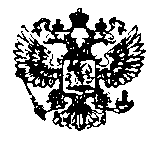 АДМИНИСТРАЦИЯ КАРАТУЗСКОГО СЕЛЬСОВЕТААДМИНИСТРАТИВНАЯ КОМИССИЯКАРАТУЗСКОГО СЕЛЬСОВЕТА662850 Россия, Красноярский край,  Каратузский район, с.Каратузское,ул.Ленина, д.30 факс (39137)21-4-42т.21-4-42_____________________ № __________на № _______________ от __________АДМИНИСТРАЦИЯ КАРАТУЗСКОГО СЕЛЬСОВЕТАРАСПОРЯЖЕНИЕ08.10.2020                                   с. Каратузское                                       № 97-РО назначении публичных слушанийВ соответствии со статьей 28 Федерального закона от 6 октября 2003 года № 131-ФЗ «Об общих принципах организации местного самоуправления в Российской Федерации, руководствуясь статьей 37.3 Устава Муниципального образования «Каратузский сельсовет» и Положением об организации и проведении публичных слушаний в муниципальном образовании «Каратузский сельсовет» утвержденным Решением Каратузского сельского Совета депутатов от 22.08.2013г. №18-83 «Об утверждении Положения об организации и проведении публичных слушаний в муниципальном образовании «Каратузский сельсовет»:Вынести на публичные слушания проект решения Каратузского сельского Совета депутатов «О внесении изменений и дополнений в Устав Каратузского сельсовета Каратузского района Красноярского края.Проект решения опубликовать в официальном печатном издании МО Каратузский сельсовет «Каратузский вестник» и на официальном сайте Каратузского сельсовета: http://www.karatuzskoe24.ru.Публичные слушания назначить на 10 ноября 2020 года в 10.00 часов в здании МБУК «Межпоселенческая библиотека Каратузского района» по адресу: с. Каратузское, ул. Ярова, 38.Контроль за исполнением настоящего Распоряжения оставляю за собой.Распоряжение вступает в силу в день, следующий за днем его официального опубликования в официальном печатном издании «Каратузский вестник».Глава Каратузского сельсовета                           				                                    А.А. СаарПРОЕКТКАРАТУЗСКИЙ СЕЛЬСКИЙ СОВЕТ ДЕПУТАТОВКАРАТУЗСКОГО РАЙОНА КРАСНОЯРСКОГО КРАЯРЕШЕНИЕ00.00.2020г.					с.Каратузское					№_____О внесении изменений и дополнений в Устав Каратузского сельсовета Каратузского района Красноярского краяВ целях приведения Устава Каратузского сельсовета Каратузского района Красноярского края в соответствие с требованиями Федерального закона от 06.10.2003 № 131-ФЗ «Об общих принципах организации местного самоуправления в Российской Федерации», руководствуясь статьями 24, 26 Устава Каратузского сельсовета Каратузского района Красноярского края, Каратузский сельский Совет депутатов РЕШИЛ:1. Внести в Устав Каратузского сельсовета Каратузского района Красноярского края следующие изменения и дополнения:1.1. Пункт 1 статьи 7.1 дополнить подпунктом 19) следующего содержания:«19) предоставление сотруднику, замещающему должность участкового уполномоченного полиции, и членам его семьи жилого помещения на период замещения сотрудником указанной должности.»1.2. Пункт 3 статьи 20 дополнить абзацем следующего содержания:«Депутату сельского Совета депутатов для осуществления своих полномочий на непостоянной основе гарантируется сохранение места работы (должности) на период 3 рабочих дня в месяц.»1.3. В пункте 1 статьи 37 после слов «должностных лиц местного самоуправления» вставить слова «, обсуждения вопросов внесения инициативных проектов и их рассмотрения, осуществления территориального общественного самоуправления».1.4. Статью 37.4 изложить в новой редакции:«Статья 37.4. Опрос граждан1. Для выявления мнения населения и его учета при принятии решений органами местного самоуправления и должностными лицами местного самоуправления, а также органами государственной власти может проводиться опрос граждан на всей территории сельсовета либо его части.Результаты опроса носят рекомендательный характер.2. Опрос граждан проводится по инициативе:Совета депутатов или главы сельсовета - по вопросам местного значения;органов государственной власти Красноярского края - для учета мнения граждан при принятии решений об изменении целевого назначения земель муниципального образования для объектов регионального и межрегионального значения;жителей сельсовета или его части, в которой предлагается реализовать инициативный проект, достигших шестнадцатилетнего возраста, - для выявления мнения граждан о поддержке данного инициативного проекта3. Решение о назначении опроса граждан принимается Советом депутатов. Для проведения опроса граждан может использоваться официальный сайт муниципального образования в информационно-телекоммуникационной сети «Интернет».В решении о назначении опроса граждан устанавливаются:1) дата и сроки проведения опроса;2) формулировка вопроса (вопросов), предлагаемого (предлагаемых) при проведении опроса;3) методика проведения опроса;4) форма опросного листа;5) минимальная численность жителей сельсовета, участвующих в опросе.6) порядок идентификации участников опроса в случае проведения опроса граждан с использованием официального сайта муниципального образования в информационно-телекоммуникационной сети "Интернет".4. В опросе граждан имеют право участвовать жители сельсовета, обладающие избирательным правом.В опросе граждан по вопросу выявления мнения граждан о поддержке инициативного проекта вправе участвовать жители муниципального образования или его части, в которых предлагается реализовать инициативный проект, достигшие шестнадцатилетнего возраста.5. Жители сельсовета должны быть проинформированы о проведении опроса граждан не менее, чем за 10 дней до его проведения. При этом сообщение о проведении опроса граждан должно содержать информацию о дате и сроках проведения опроса, предлагаемых вопросах, методике проведения опроса.6. Результаты опроса подлежат обязательному опубликованию (обнародованию) в срок не позднее 10 дней с момента проведения опроса.7. Финансирование мероприятий, связанных с подготовкой и проведением опроса граждан, осуществляется:7.1. за счет средств бюджета сельсовета - при проведении опроса по инициативе органов местного самоуправления сельсовета или жителей сельсовета;7.2. за счет средств бюджета Красноярского края - при проведении опроса по инициативе органов государственной власти Красноярского края.»1.5. Пункт 4 статьи 37.6 дополнить подпунктом 5) следующего содержания:«5) вправе выступить с инициативой о внесении инициативного проекта по вопросам, имеющим приоритетное значение для жителей сельского населенного пункта.»1.6. Пункт 2 статьи 39 дополнить подпунктом 2.7 следующего содержания:«2.7. обсуждение инициативного проекта и принятие решения по вопросу о его одобрении.»1.7. Статью 40 дополнить пунктом 3 следующего содержания:«3. Органы территориального общественного самоуправления могут выдвигать инициативный проект в качестве инициаторов проекта.»2. Контроль за исполнением Решения возложить на постоянную депутатскую комиссию по законности и социальной политике.3. Настоящее Решение о внесении изменений и дополнений в Устав Каратузского сельсовета Каратузского района Красноярского края подлежит официальному опубликованию после его государственной регистрации и вступает в силу со дня, следующего за днем официального опубликования. Пункты 1.3 – 1.7 настоящего решения вступают в силу после государственной регистрации и официального опубликования,  но не ранее 1 января 2021 года.4. Глава Каратузского сельсовета обязан опубликовать зарегистрированное Решение о внесении изменений и дополнений в Устав, в течение семи дней со дня его поступления из Управления Министерства юстиции Российской Федерации по Красноярскому краю. Председатель Каратузского сельского Совета депутатов 						О.В.ФедосееваГлава Каратузского сельсовета						А.А.СаарКАРАТУЗСКИЙ СЕЛЬСКИЙ СОВЕТ ДЕПУТАТОВ РЕШЕНИЕ25.08.2017г.			    с.Каратузское			                  №11-78О Порядке учета предложений по проекту Устава, проекту решения о внесении изменений и дополнений в Устав Каратузского сельсовета Каратузского района Красноярского края, порядке участия граждан в его обсуждении На основании статьи 44 Федерального закона от 06.10.03 г. № 131-ФЗ «Об общих принципах организации местного самоуправления в Российской Федерации», руководствуясь Уставом Каратузского сельсовета Каратузского района Красноярского края, Каратузский сельский Совет депутатов РЕШИЛ:Принять Порядок учета предложений по проекту Устава, проекту муниципального правового акта о внесении изменений и дополнений в Устав Каратузского сельсовета Каратузского района Красноярского края, порядок участия граждан в его обсуждении согласно приложению 1.Признать утратившим силу решение Каратузского сельского Совета депутатов от 27.09.2010г. №5-34 «О порядке учета предложений граждан и участия населения в обсуждении проекта Устава Каратузского сельсовета, проекта Решения Каратузского сельского Совета депутатов о внесении изменений в Устав Каратузского сельсовета3. Контроль за исполнением настоящего Решения возложить на постоянную комиссию по законности, охране общественного порядка, сельскому хозяйству и предпринимательству.4. Решение вступает в силу со дня, следующего за днем его официального опубликования в печатном издании «Каратузский Вестник».Председатель Совета депутатов				      О.В.ФедосееваГлава Каратузского сельсовета                                                А.А.СаарПриложение 1 к Решению от 25.08.2017г. №11-78Порядок учета предложений по проекту устава, проекту решения о внесении изменений и дополнений в устав Каратузского сельсовета Каратузского района Красноярского края, порядок участия граждан в его обсужденииНастоящий порядок разработан в соответствии с требованиями статьи 44 Федерального закона от 6 октября 2003 года № 131-ФЗ «Об общих принципах организации местного самоуправления в Российской Федерации» и регулирует  порядок учета предложений  по проекту Устава, проекту муниципального правового акта о внесении изменений и дополнений в Устав Каратузского сельсовета Каратузского района Красноярского края,  порядок участия граждан в его обсуждении (далее по тексту - проект Устава, проект изменений в Устав, Порядок).1. Общие положения1.1. Предложения об изменениях и дополнениях к опубликованному проекту Устава, проекту изменений в Устав могут вноситься:1) гражданами, проживающими на территории Каратузского сельсовета, в порядке индивидуальных или коллективных обращений;2) общественными объединениями;3) органами территориального общественного самоуправления.1.2. Население Каратузского сельсовета вправе участвовать в обсуждении опубликованного проекта Устава либо проекта изменений в Устав в иных формах, не противоречащих действующему законодательству.1.3. Предложения об изменениях и дополнениях к проекту Устава, проекту изменений и дополнений в Устав, излагаются в протоколах, решениях, обращениях и т.п. и в письменном виде передаются в комиссию по подготовке проекта Устава, проекта изменений и дополнений в Устав (далее по тексту - комиссия), созданную при органе местного самоуправления. Комиссия, ведущая учет предложений по проекту Устава, проекту изменений и дополнений в Устав формируется Каратузским сельским Советом депутатов на срок установленный представительным органом.1.4. Предложения об изменениях и дополнениях к проекту Устава, проекту изменений в Устав должны быть внесены в комиссию в течение 20 дней с момента опубликования проекта соответствующего документа.2. Организация обсуждения проекта Устава, проекта изменений 
и дополнений в Устав2.1. Обсуждение гражданами проекта Устава, проекта изменений и дополнений в Устав может проводиться в виде опубликования (обнародования) мнений, предложений, коллективных и индивидуальных обращений жителей Каратузского сельсовета, заявлений общественных объединений, а также в виде дискуссий, "круглых столов", обзоров писем читателей, иных формах, не противоречащих законодательству.2.2. Граждане вправе участвовать в публичных слушаниях по проекту Устава, проекту изменений и дополнений в Устав в соответствии с принятым положением о проведении публичных слушаний в Каратузском сельсовете.2.3. Должностные лица органов местного самоуправления обязаны обеспечить разъяснение населению проекта Устава либо изменений и дополнений в Устав в соответствии с действующим законодательством.3. Порядок рассмотрения поступивших предложенийоб изменениях и дополнениях к проекту Устава,проекту изменений в Устав3.1. Все поступившие в комиссию предложения об изменениях и дополнениях к проекту Устава, проекту изменений в Устав подлежат регистрации.3.2. Предложения об изменениях и дополнениях к проекту Устава, проекту изменений в Устав должны соответствовать действующему на территории Российской Федерации законодательству.3.3. Предложения об изменениях и дополнениях к проекту Устава, проекту изменений в Устав, внесенные с нарушением сроков, предусмотренных настоящим Порядком, по решению комиссии могут быть оставлены без рассмотрения.3.4. Поступившие предложения об изменениях и дополнениях к проекту Устава, проекту изменений в Устав предварительно изучаются членами комиссии и специалистами, привлекаемыми указанной комиссией для работы над подготовкой проекта соответствующего документа.При необходимости привлеченные специалисты представляют свои заключения в письменной форме.4. Порядок учета предложений по проекту Устава,проекту изменений в Устав4.1. По итогам изучения, анализа и обобщения поступивших предложений об изменениях и дополнениях к проекту Устава, проекту изменений в Устав комиссия в течение пяти дней со дня истечения срока приема указанных предложений составляет заключение.4.2. Заключение комиссии на внесенные предложения об изменениях и дополнениях к проекту Устава, проекту изменений в Устав должно содержать следующие положения:1) общее количество поступивших предложений об изменениях и дополнениях к проекту Устава, проекту изменений в Устав;2) количество поступивших предложений об изменениях и дополнениях к проекту Устава, проекту изменений в Устав, оставленных в соответствии с настоящим Положением без рассмотрения;3) отклоненные предложения об изменениях и дополнениях к проекту Устава, проекту изменений в Устав ввиду несоответствия требованиям настоящего Положения;4) предложения об изменениях и дополнениях к проекту Устава, проекту изменений в Устав, рекомендуемые комиссией к отклонению;5) предложения об изменениях и дополнениях к проекту Устава, проекту изменений в Устав, рекомендуемые комиссией для внесения в текст проекта соответствующего документа.4.3. Комиссия представляет в Каратузский сельский Совет депутатов свое заключение с приложением всех поступивших предложений об изменениях и дополнениях к проекту Устава, проекту изменений в Устав и заключений, указанных в пункте 4.4 настоящего Положения.4.4. Каратузский сельский Совет депутатов рассматривает заключение комиссии в порядке, установленном регламентом Каратузского сельского Совет депутатов.КАРАТУЗСКИЙ СЕЛЬСКИЙ СОВЕТ ДЕПУТАТОВРЕШЕНИЕ08.10.2020             	             с. Каратузское                                  № 02-06О внесении изменений в Решение Каратузского сельского Совета депутатов от 20.12.2019 года № 26-200 «О бюджете Каратузского сельсовета на 2020 год и плановый период 2021-2022 годы»В соответствии с Положением о бюджетном процессе в Каратузском сельсовете, утвержденным Решением Каратузского сельского Совета депутатов от 07.06.2017г. № 10-71, статьей 14 Устава Каратузского сельсовета Каратузского района Красноярского края, Каратузский сельский Совет депутатов РЕШИЛ:1. Внести в Решение Каратузского сельского Совета депутатов от 20.12.2019 г. № 26-200 «О бюджете Каратузского сельсовета на 2020 год и плановый период 2021-2022 годы» следующие изменения:1.1. Пункт 1.1 части первой Решения изложить в новой редакции:«Утвердить основные характеристики бюджета сельсовета на 2020 год:1) источники внутреннего финансирования дефицита бюджета сельсовета в сумме 2788,36 тыс. рублей, согласно Приложения 1 к настоящему Решению;2) прогнозируемый общий объем доходов бюджета сельсовета в сумме 42866,72 тыс. рублей, согласно Приложения 2.Объем межбюджетных трансфертов, получаемых из других бюджетов всего: на 2020 год в сумме 24590,95 тыс. руб., на 2021 год в сумме 9009,45 тыс. руб., на 2022 год в сумме 9095,66 тыс. руб., в том числе:- Иные межбюджетные трансферты на частичное финансирование (возмещение) расходов на повышение с 1 июня 2020 года размеров оплаты труда отдельным категориям работников бюджетной сферы Красноярского края – 595,40 тыс. руб.- Иные межбюджетные трансферты бюджетам сельских поселений на частичное финансирование (возмещение) расходов на региональные выплаты и выплаты, обеспечивающие уровень заработной платы работников бюджетной сферы не ниже размера минимальной заработной платы (минимального размера оплаты труда) – 191,20 тыс. руб.- Иные межбюджетные трансферты бюджетам сельских поселений на реализацию мероприятий, направленных на повышение безопасности дорожного движения, за счет средств дорожного фонда Красноярского края в рамках подпрограммы "Повышение безопасности дорожного движения в Каратузском районе "муниципальной программы "Развитие транспортной системы Каратузского района" на 2020 год – 726,41 тыс. руб.- Иные межбюджетные трансферты на поддержку мер по обеспечению сбалансированности бюджетов сельских поселений 2020 год – 7787,58 тыс. руб., в сумме 6230,10 тыс. руб. в 2021 и 2022 гг.- Иные межбюджетные трансферты бюджетам сельских поселений на обеспечение первичных мер пожарной безопасности – 413,27 тыс. руб.-2020 год, 578,60 тыс. руб. – 2021 год, 578,60 тыс. руб. – 2022 год. - Иные межбюджетные трансферты бюджетам сельских поселений на обустройство участков улично-дорожной сети вблизи образовательных организаций для обеспечения безопасности дорожного движения за счет средств дорожного фонда Красноярского края – 406,82 тыс. руб.- Иные межбюджетные трансферты бюджетам сельских поселений для поощрения муниципальных образований - победителей конкурса лучших проектов создания комфортной городской среды в рамках подпрограммы "Поддержка муниципальных проектов и мероприятий по благоустройству территорий" муниципальной программы "Содействие развитию местного самоуправления Каратузского района" на 2020 год – 10 000,00 тыс. руб.- Иные межбюджетные трансферты бюджетам сельских поселений на содержание автомобильных дорог общего пользования местного значения за счет средств дорожного фонда Красноярского края – 2072,44 тыс. руб. – 2020 год, 2155,32 тыс. руб. – 2021 год, 2241,53 тыс. руб. – 2022 год.- Иные межбюджетные трансферты бюджетам сельских поселений на организацию и проведение акарицидных обработок мест массового отдыха населения – 45,43 тыс. руб. в 2020, 2021 и 2022 годах сумма неизменна. - Иные межбюджетные трансферты на расходы за счет субсидии на осуществление расходов, направленных на реализацию мероприятий по поддержке местных инициатив территорий городских и сельских поселений в рамках отдельных мероприятий муниципальной программы "Содействие развитию местного самоуправления Каратузского района" -1997,50 тыс. руб.- Иные межбюджетные трансферты за содействие развитию налогового потенциала по финансовому управлению администрации Каратузского района в рамках непрограммных расходов органов местного самоуправления – 8,9 тыс. руб.- Иные межбюджетные трансферты бюджетам муниципальных образований для реализации проектов по решению вопросов местного значения сельских поселений в рамках подпрограммы "Поддержка муниципальных проектов и мероприятий по благоустройству территорий" муниципальной программы "Содействие развитию местного самоуправления Каратузского района" – 346,00 тыс. руб.Субвенции бюджетам сельских поселений на выполнение государственных полномочий по созданию и обеспечению деятельности административных комиссий на 2020 год в сумме 32,72 тыс. руб., на 2021 год в сумме 34,4 тыс. руб., на 2022 год в сумме 34,4 тыс. руб.;3) общий объем расходов бюджета сельсовета в сумме 45655,08 тыс. рублей, согласно Приложений 3, 4;4) дефицит бюджета сельсовета 2788,36 тыс. рублей.»2. Контроль за исполнением настоящего Решения возложить на постоянную депутатскую комиссию по экономике, бюджету и социальной политике.3. Решение вступает в силу в день его опубликования в печатном издании органа местного самоуправления Каратузского сельсовета «Каратузский вестник» и распространяет свое действие на правоотношения, возникшие с 01.01.2020 года.КАРАТУЗСКИЙ СЕЛЬСКИЙ СОВЕТ ДЕПУТАТОВРЕШЕНИЕ08.10.2020 г.			    с.Каратузское				№ 02-07О согласовании перечня муниципального имущества, подлежащего передаче из муниципальной собственности муниципального образования Каратузский сельсовет Каратузского района Красноярского края в муниципальную собственность муниципального образования «Каратузский район» Красноярского края в процессе разграничения муниципального имуществаВ соответствии с пунктом 4 статьи 15, статьей 51 Федерального Закона от 06.10.2003 №131-ФЗ «Об общих принципах организации местного самоуправления в Российской Федерации», Бюджетным кодексом РФ, Законом Красноярского края от 15 октября 2015г. №9-3724 «О закреплении вопросов местного значения за сельскими поселениями Красноярского края», руководствуясь Уставом Каратузского сельсовета Каратузского района Красноярского края, Каратузский сельский Совет депутатов РЕШИЛ:1. Согласовать перечень муниципального имущества, подлежащего передаче из муниципальной собственности муниципального образования Каратузский сельсовет Каратузского района Красноярского края, в муниципальную собственность муниципального образования «Каратузский район» Красноярского края в процессе разграничения муниципального имущества согласно приложению.2. Признать утратившим силу решение от 24.11.2017г. №13-92 «О безвозмездной передаче имущества из муниципальной собственности Муниципального образования Каратузский сельсовет в муниципальную собственность Муниципального образования «Каратузский район».3. Контроль за исполнением настоящего решения возложить на постоянную депутатскую комиссию по вопросам экономики, бюджета, налогам и муниципальной собственности.4. Решение вступает в силу в день, следующий за днём его официального опубликования в официальном печатном издании «Каратузский Вестник».Приложение к Решению Каратузского сельского Совета депутатов от 08.10.2020г. № 02-07Переченьмуниципального имущества, подлежащего передаче из муниципальной собственности муниципального образования Каратузский сельсовет Каратузского района Красноярского края, в муниципальную собственность муниципального образования «Каратузский район» Красноярского края в процессе разграничения  муниципального имуществаКАРАТУЗСКИЙ СЕЛЬСКИЙ СОВЕТ ДЕПУТАТОВРЕШЕНИЕ08.10.2020г. 			с. Каратузское				№ 02-08О создании административной комиссии Каратузского сельсоветаРуководствуясь п.1 и п.2 статьи 2 Закона Красноярского края от 23.04.2009г. № 8-3168 «Об административных комиссиях в Красноярском крае», Каратузский сельский Совет депутатов РЕШИЛ:Создать административную комиссию Каратузского сельсовета на срок полномочий Каратузского сельского Совета депутатов 6 созыва в следующем составе:- Болмутенко Алена Михайловна, заместитель главы администрации Каратузского сельсовета – председатель комиссии;- Вилль Елена Ивановна, ведущий специалист по социальным вопросам, кадастру недвижимости и лесному контролю администрации Каратузского сельсовета – заместитель председателя комиссии;- Матвеева Анна Александровна, ведущий специалист по правовым вопросам администрации Каратузского сельсовета, - секретарь комиссии;Члены административной комиссии, представители общественности:- Федосеева Оксана Владимировна, председатель Каратузского сельского Совета депутатов;- Полякова Наталья Алексеевна, директор муниципального бюджетного учреждения «Каратузская сельская централизованная бухгалтерия»;- Ходаков Андрей Сергеевич – ведущий специалист по вопросам ЖКХ, благоустройства, транспорта и строительства.2. Признать утратившим силу следующие Решения Каратузского сельского Совета депутатов:- от 20.04.2010г. №2-10 «О создании административной комиссии в Каратузском сельсовете»;- от 13.02.2017г. №Р-59 «О внесении изменений в Решение Каратузского сельского Совета депутатов от 20.04.2016 №Р-32 «О создании административной комиссии в Каратузском сельсовете»- от 30.05.2017г. №Р-64 «О внесении изменений в Решение Каратузского сельского Совета депутатов от 20.04.2016 №Р-32 «О создании административной комиссии в Каратузском сельсовете»- от 20.06.2017г. №Р-76 «О внесении изменений в Решение Каратузского сельского Совета депутатов от 20.04.2016 №Р-32 «О создании административной комиссии в Каратузском сельсовете»- от 02.11.2018г. №Р-136 «О внесении изменений в Решение Каратузского сельского Совета депутатов от 20.04.2016 №Р-32 «О создании административной комиссии в Каратузском сельсовете»- от 23.05.2019г. №Р-157 «О внесении изменений в Решение Каратузского сельского Совета депутатов от 20.04.2016 №Р-32 «О создании административной комиссии в Каратузском сельсовете»3. Контроль за исполнением настоящего Решения возложить на постоянную депутатскую комиссию по законности и социальной политике.4. Решение вступает в силу в день, следующий за днем его официального опубликования в печатном издании «Каратузский Вестник».КАРАТУЗСКИЙ СЕЛЬСКИЙ СОВЕТ ДЕПУТАТОВРЕШЕНИЕ08.10.2020г.			          с. Каратузское				     № 02-09О внесении изменений в Положение об оплате труда депутатов, выборных должностных лиц местного самоуправления, осуществляющих свои полномочия 
на постоянной основе, лиц, замещающих иные муниципальные должности, и муниципальных служащих, утвержденное решением Каратузского сельского Совета депутатов от 03.04.2014г. №22-123В соответствии с Федеральным законом от 03.03.2007г. №25-ФЗ 
«О муниципальной службе в РФ», Федеральным законом от 06.10.2003г. №131-ФЗ «Об общих принципах организации местного самоуправления», Постановлением Совета администрации Красноярского края от 29 декабря 2007г. №512-П «О нормативах формирования расходов на оплату труда депутатов, выборных должностных лиц местного самоуправления, осуществляющих свои полномочия на постоянной основе, лиц, замещающих иные муниципальные должности, и муниципальных служащих», руководствуясь Уставом Каратузского сельсовета Каратузского района Красноярского края, Каратузский сельский Совет депутатов РЕШИЛ:1. Внести в Положение об оплате труда депутатов, выборных должностных лиц местного самоуправления, осуществляющих свои полномочия на постоянной основе, лиц, замещающих иные муниципальные должности, и муниципальных служащих, утвержденное решением Каратузского сельского Совета депутатов от 03.04.2014г. №22-123, следующие изменения:1.1. Приложение 1 к Положению изложить в новой редакции:«Приложение 1Размеры денежного вознаграждения и ежемесячного денежного поощрения лиц, замещающих муниципальные должности(рублей в месяц)1.2. Приложение 2 к Положению изложить в новой редакции:«Приложение 2Значения размеров должностных окладов муниципальных служащих(рублей в месяц)3. Контроль за исполнением настоящего Решения возложить на постоянную комиссию по законности и социальной политике.4. Решение вступает в силу в день, следующий за днем его официального опубликования в печатном издании «Каратузский Вестник», и распространяет свое действие на правоотношения возникшие с 01.10.2020г.Выпуск номера подготовила администрация Каратузского сельсовета.Тираж: 50 экземпляров.Адрес: село Каратузское улица Ленина 30____________________________________________________________________________________________________________________________________________________________________________________________________________________________________________________________________________________________________________________________________________________________________________________________________________________________________________________________________________________________________________________________________________________________________________________________________________КодКод(полное наименование главного распорядителя средств бюджета поселения)(полное наименование главного распорядителя средств бюджета поселения)(полное наименование главного распорядителя средств бюджета поселения)(полное наименование главного распорядителя средств бюджета поселения)(полное наименование главного распорядителя средств бюджета поселения)по ПГРБС(тыс. рублей)Наименование подведомственных получателей/ расходовРзПРзЦСРВРОСГУОбъем бюджетных ассигнований на 20     год Объем бюджетных ассигнований на 20     год Итого по виду расходовИтого по целевой статье расходовИтого по подразделуИтого по разделуВСЕГО РАСХОДОВПолучателю средств бюджета Каратузского сельсовета______________________________________________________________________________                                                                                                                            (полное наименование получателя средств бюджета Каратузского сельсовета)Получателю средств бюджета Каратузского сельсовета______________________________________________________________________________                                                                                                                            (полное наименование получателя средств бюджета Каратузского сельсовета)Получателю средств бюджета Каратузского сельсовета______________________________________________________________________________                                                                                                                            (полное наименование получателя средств бюджета Каратузского сельсовета)Получателю средств бюджета Каратузского сельсовета______________________________________________________________________________                                                                                                                            (полное наименование получателя средств бюджета Каратузского сельсовета)Получателю средств бюджета Каратузского сельсовета______________________________________________________________________________                                                                                                                            (полное наименование получателя средств бюджета Каратузского сельсовета)Получателю средств бюджета Каратузского сельсовета______________________________________________________________________________                                                                                                                            (полное наименование получателя средств бюджета Каратузского сельсовета)Получателю средств бюджета Каратузского сельсовета______________________________________________________________________________                                                                                                                            (полное наименование получателя средств бюджета Каратузского сельсовета)Единица измерения: тыс. рублейтыс. рублейНаименование расходовРзПРзЦСРВРОСГУОбъем бюджетных ассигнований Объем бюджетных ассигнований Итого по виду расходовИтого по целевой статье расходовИтого по подразделуИтого по разделуВСЕГО РАСХОДОВОснование ____________________________________________________________________________________________________________________Основание ____________________________________________________________________________________________________________________Основание ____________________________________________________________________________________________________________________Основание ____________________________________________________________________________________________________________________Основание ____________________________________________________________________________________________________________________Основание ____________________________________________________________________________________________________________________Основание ____________________________________________________________________________________________________________________(тыс. рублей)Наименование подведомственных получателей/ расходовРзПРзЦСРВРОСГУСумма изменений (+, -)Сумма изменений (+, -)Итого по виду расходовИтого по целевой статье расходовИтого по подразделуИтого по разделуВСЕГО РАСХОДОВПолучателю средств бюджета Каратузского сельсовета_____________________________________________________________________________                                                                                                                   (полное наименование получателя средствбюджета Каратузского сельсовета)Получателю средств бюджета Каратузского сельсовета_____________________________________________________________________________                                                                                                                   (полное наименование получателя средствбюджета Каратузского сельсовета)Получателю средств бюджета Каратузского сельсовета_____________________________________________________________________________                                                                                                                   (полное наименование получателя средствбюджета Каратузского сельсовета)Получателю средств бюджета Каратузского сельсовета_____________________________________________________________________________                                                                                                                   (полное наименование получателя средствбюджета Каратузского сельсовета)Получателю средств бюджета Каратузского сельсовета_____________________________________________________________________________                                                                                                                   (полное наименование получателя средствбюджета Каратузского сельсовета)Получателю средств бюджета Каратузского сельсовета_____________________________________________________________________________                                                                                                                   (полное наименование получателя средствбюджета Каратузского сельсовета)Получателю средств бюджета Каратузского сельсовета_____________________________________________________________________________                                                                                                                   (полное наименование получателя средствбюджета Каратузского сельсовета)Единица измерения: тыс. рублейтыс. рублейНаименование расходовРзПРзЦСРВРОСГУСумма изменений (+, -)Сумма изменений (+, -)Итого по виду расходовИтого по целевой статье расходовИтого по подразделуИтого по разделуВСЕГО РАСХОДОВ(тыс. рублей)Наименование подведомственных получателей/ расходовРзПРзЦСРВРОСГУСумма изменений (+, -)Сумма изменений (+, -)Итого по виду расходовИтого по целевой статье расходовИтого по подразделуИтого по разделуВСЕГО РАСХОДОВ№п/п Фамилия, имя, отчество Должность Полное наименование организации Примечание № п/пНаименование программыСроки реализацииОбъем финансирования, руб.Ответственный за реализацию мероприятияДолгосрочные мероприятияДолгосрочные мероприятияДолгосрочные мероприятияДолгосрочные мероприятияДолгосрочные мероприятияАктуализация проекта организации дорожного движения2019-2028г. по мере необходимости-Администрация Каратузского сельсоветаУстановка и замена дорожных знаков2019-2028г. (01.05-01.09)Администрация Каратузского сельсоветаНанесение линий горизонтальной и вертикальной разметки на автомобильные дороги с асфальтобетонным покрытием.2019-2028г. (01.05-01.09)Администрация Каратузского сельсоветаУстановка уличного освещения мкрн «Юж-ный» с.Каратузское.2021-2023г. (01.05-01.09)В рамках муниципальной программы «Комплексного развития коммунальной инфраструктуры Каратузского сельсовета Каратузского района Красноярского края» на 2018-2032 годы»Администрация Каратузского сельсовета2019 год2019 год2019 год2019 год2019 годУстановка светофоров Т.7 по ул.Пушкина на нерегулируемом пешеходном переходе около здания КСОШ корпус №32019г. (01.05-01.09)17 500 руб.Администрация Каратузского сельсоветаУстановка светофоров Т.7 по ул.Шевченко на нерегулируемом пешеходном переходе около здания КСОШ корпус №12019г. (01.05-01.09)17 500 руб.Администрация Каратузского сельсоветаСтроительство тротуара по ул.Кирова общей протяженностью 120м., с.Каратузское2019г. (01.05-01.08)108 000 руб.Администрация Каратузского сельсоветаСтроительство тротуара по ул.Колхозная общей протяженностью 140м., с.Каратузское2019г. (01.05-01.08)99 200 руб.Администрация Каратузского сельсоветаСтроительство тротуара по ул.Куйбышева общей протяженностью 550м., с.Каратузское2019г. (01.05-01.09)495 000 руб.Администрация Каратузского сельсоветаКапитальный ремонт автомобильных дорог с.Каратузское (укладка асфальтобетонной смеси): ул.Кравченко, ул. Колхозная, ул.8-е Марта, ул., Чехова, ул.Карбышева, ул.Минусинская, ул.Тельмана, ул.Пушкина2019г. (01.05-01.09)7 923 605руб.Администрация Каратузского сельсоветаРемонт автомобильных дорог с.Каратузское (подсыпка гравийного покрытия): ул.9-е мая, ул.Невского.2019г. (01.05-01.09)996 780 руб.Администрация Каратузского сельсовета2020 год2020 год2020 год2020 год2020 годУстановка искусственной дорожной неровности напротив здания по ул.Пушкина 22б2020г. (01.05-01.09)20 000 руб.Администрация Каратузского сельсоветаУстановка ограничивающих пешеходных ограждений перильного типа по ул.Мира, напротив МБУ ДО «Д/с Колобок», с.Каратузское2020г. (01.05-01.09)160 000 руб.Установка ограничивающих пешеходных ограждений перильного типа по ул.Карбышева напротив МБУ ДО «Д/с Сказка», с.Каратузское2020г. (01.05-01.09)200 000 руб.Администрация Каратузского сельсоветаУстановка ограничивающих пешеходных ограждений перильного типа по ул.Советская напротив МБУ ДО «Д/ц Радуга», с.Каратузское2020г. (01.05-01.09)160 000 руб.Администрация Каратузского сельсоветаСтроительство тротуара по ул.Советская общей протяженностью 115м., с.Каратузское2020г. (01.05-01.09)95 000 руб.Администрация Каратузского сельсоветаСтроительство тротуара по ул.Куйбышева общей протяженностью 100м., с.Каратузское2020г. (01.05-01.09)95 000 руб.Администрация Каратузского сельсоветаКапитальный ремонт автомобильных дорог с.Каратузское (укладка асфальтобетонной смеси): ул.Стрелкова, ул.Ярова, ул.Славянская,  ул.Декабристов2020г. (01.05-01.09)5 400 000 руб.Администрация Каратузского сельсоветаРемонт автомобильных дорог с.Каратузское (подсыпка гравийного покрытия): ул.А.Лебедя, ул.Декабристов, 2020г. (01.05-01.09)1 200 000 руб.Администрация Каратузского сельсоветаРемонт уличного освещения по ул.Заречная, с.Каратузское.2020г. (01.05-01.09)50 000 руб.Администрация Каратузского сельсовета2021 год2021 год2021 год2021 год2021 годСтроительство тротуара по ул.Кравченко общей протяженностью 100м., по ул.Гагарина обще протяженностью 100м. с.Каратузское2021г. (01.05-01.09)200 000 руб.Администрация Каратузского сельсоветаКапитальный ремонт автомобильных дорог с.Каратузское (укладка асфальтобетонной смеси): ул.Энергетиков, ул.Молодежная, ул.Димитрова2021г. (01.05-01.09)2 100 000 руб.Администрация Каратузского сельсоветаРемонт автомобильных дорог с.Каратузское (подсыпка гравийного покрытия): ул. Филиппова, ул.Головачева2021г. (01.05-01.09)450 000 руб.Администрация Каратузского сельсовета2022 год2022 год2022 год2022 год2022 годУстановка ограничивающих пешеходных ограждений перильного типа по ул.Кирова, 20 напротив МБУ ДО «Д/с Солнышко», с.Каратузское 2022г. (01.05-01.09)52 000 руб.Администрация Каратузского сельсоветаСтроительство тротуара по ул.Хлебная общей протяженностью 200м., по ул.Комарова общей протяженностью 100 м. ул.Колхозная общей протяженностью 200м., с.Каратузское2022г. (01.05-01.09)540 000 руб.Администрация Каратузского сельсоветаКапитальный ремонт автомобильных дорог с.Каратузское (укладка асфальтобетонной смеси): ул.Трофимова, ул.Российская, ул.А.Кузьмина, ул.К.Маркса2022г. (01.05-01.09)3 000 000 руб.Администрация Каратузского сельсоветаРемонт автомобильных дорог с.Каратузское (подсыпка гравийного покрытия): ул.Дурновцева, ул.Астафьева2022г. (01.05-01.09)950 000 руб.Администрация Каратузского сельсовета2023 год2023 год2023 год2023 год2023 годСтроительство тротуара по ул.Юбилейная общей протяженностью 400м., по ул.Ленина общей протяженностью 800м., ул.8 Марта протяженностью 100 м. с.Каратузское2023г. (01.05-01.09)1 650 000 руб.Администрация Каратузского сельсоветаКапитальный ремонт автомобильных дорог с.Каратузское (укладка асфальтобетонной смеси): ул.Ленина, ул.Пушкина, ул.Хлебная, ул.Советская, ул.Партизанская2023г. (01.05-01.09)5 500 000 руб.Администрация Каратузского сельсоветаРемонт автомобильных дорог с.Каратузское (подсыпка гравийного покрытия): ул.Кропочева, ул.Казачья2023г. (01.05-01.09)1 500 000 руб.Администрация Каратузского сельсовета2024 год2024 год2024 год2024 год2024 годСтроительство тротуара по ул.Пушкина общей протяженностью 300м., по ул.Шевченко общей протяженностью 180м., по ул.Комсомольская протяженностью 100м. с.Каратузское2024г. (01.05-01.09)780 000 руб.Администрация Каратузского сельсоветаКапитальный ремонт автомобильных дорог с.Каратузское (укладка асфальтобетонной смеси): ул.Строительная, ул.Крупская, ул.Набережная2024г. (01.05-01.09)2 600 000 руб.Администрация Каратузского сельсоветаРемонт автомобильных дорог с.Каратузское (подсыпка гравийного покрытия): Ул.Сахарова, ул.Кужебарская2024г. (01.05-01.09)1 700 000 руб.Администрация Каратузского сельсовета2025 год2025 год2025 год2025 год2025 годСтроительство тротуара по ул.Партизанская общей протяженностью 300м., по ул.Лесная протяженностью 100 м., по ул.Пролетарская протяженностью 100м. с.Каратузское2025г. (01.05-01.09)680 000 руб.Администрация Каратузского сельсоветаКапитальный ремонт автомобильных дорог с.Каратузское (укладка асфальтобетонной смеси): ул.Калинина, ул.Заводская, ул.Восточная, ул.Березовая, ул.Ломоносова 2025г. (01.05-01.09)5 700 000 руб.Администрация Каратузского сельсоветаРемонт автомобильных дорог с.Каратузское (подсыпка гравийного покрытия): ул.А.Лебедя, ул.Невского2025г. (01.05-01.09)1 300 000 руб.Администрация Каратузского сельсовета2026 год2026 год2026 год2026 год2026 годСтроительство тротуара по ул.Мира общей протяженностью 350м., по ул.Островского протяженностью 100м. с.Каратузское2026г. (01.05-01.09)750 000 руб.Администрация Каратузского сельсоветаКапитальный ремонт автомобильных дорог с.Каратузское (укладка асфальтобетонной смеси): ул.Филиппова, ул.Головачева, ул.Рабочая, ул.1 Мая,2026г. (01.05-01.09)5 400 000 руб.Администрация Каратузского сельсоветаРемонт автомобильных дорог с.Каратузское (подсыпка гравийного покрытия): ул.9 Мая, ул.Южная2026г. (01.05-01.09)750 000 руб.Администрация Каратузского сельсовета2027 год2027 год2027 год2027 год2027 годСтроительство тротуара по ул.Октябрьская общей протяженностью 200м., по ул.Революционная протяженностью 100м., по ул.Юности протяженностью 100м., по ул.Ярова протяженностью 100м., ул.Карбышева протяженностью 100м. с.Каратузское2027г. (01.05-01.09)690 000 руб.Администрация Каратузского сельсоветаКапитальный ремонт автомобильных дорог с.Каратузское (укладка асфальтобетонной смеси): ул.Армейская, ул.Шишкина2027г. (01.05-01.09)4 100 000 руб.Администрация Каратузского сельсоветаРемонт автомобильных дорог с.Каратузское (подсыпка гравийного покрытия): ул.Рубана, ул.Довгер, ул.Амыльская2027г. (01.05-01.09)900 000 руб.Администрация Каратузского сельсовета2028 год2028 год2028 год2028 год2028 годСтроительство тротуара по ул.Жукова общей протяженностью 500м., по ул.Спортивная протяженностью 100 м., по ул.Станичная протяженностью 100м. с.Каратузское2028г. (01.05-01.09)900 000 руб.Администрация Каратузского сельсоветаКапитальный ремонт автомобильных дорог с.Каратузское (укладка асфальтобетонной смеси): ул.Южная, ул.Кирова,ул.Лесная2028г. (01.05-01.09)3 800 000 руб.Администрация Каратузского сельсоветаРемонт автомобильных дорог с.Каратузское (подсыпка гравийного покрытия): ул.Казачья, ул.Кирпичная, ул.Крестьянская2028г. (01.05-01.09)2 500 000 руб.Администрация Каратузского сельсоветаРоссийская ФедерацияКрасноярский край_______АдминистрацияКаратузского сельсоветаАДМИНИСТРАТИВНАЯКОМИССИЯ_______«__»__________ 20___г.№_____________662850, Каратузский районс. Каратузскоеул. Ленина, 30тел.: 8 (39137) 21-4-42факс: 8(39137) 21-6-45Председатель Каратузскогосельского Совета депутатов_______________ О.В. Федосеева Глава Каратузского сельсовета________________ А.А. СаарПриложение № 1   Приложение № 1   к решению Каратузского сельского Совета депутатов №02-06 от 08.10.2020г. "О внесении изменений в Решение Каратузского сельского Совета депутатов от 20.12.2019 года № 26-200 от 20.12.2019г. "О бюджете Каратузского сельсовета на 2020 год и плановый период 2021 - 2022 годы"к решению Каратузского сельского Совета депутатов №02-06 от 08.10.2020г. "О внесении изменений в Решение Каратузского сельского Совета депутатов от 20.12.2019 года № 26-200 от 20.12.2019г. "О бюджете Каратузского сельсовета на 2020 год и плановый период 2021 - 2022 годы"к решению Каратузского сельского Совета депутатов №02-06 от 08.10.2020г. "О внесении изменений в Решение Каратузского сельского Совета депутатов от 20.12.2019 года № 26-200 от 20.12.2019г. "О бюджете Каратузского сельсовета на 2020 год и плановый период 2021 - 2022 годы"Источники внутреннего финансирования дефицита бюджета Каратузского сельсовета на 2020 год и плановый период 2021-2022 годовИсточники внутреннего финансирования дефицита бюджета Каратузского сельсовета на 2020 год и плановый период 2021-2022 годовИсточники внутреннего финансирования дефицита бюджета Каратузского сельсовета на 2020 год и плановый период 2021-2022 годовИсточники внутреннего финансирования дефицита бюджета Каратузского сельсовета на 2020 год и плановый период 2021-2022 годовИсточники внутреннего финансирования дефицита бюджета Каратузского сельсовета на 2020 год и плановый период 2021-2022 годов№ п/пКод источника финансирования по КИВф, КИВ нФНаименование кода группы, подгруппы,статьи, вида источников финансирования дефицита бюджета ,кода классификации операций сектора государственного управления,относящихся к источникам финансирования дефицита бюджета РФСумма на 2020 г.Уточненная сумма на 2020 г.№ п/пКод источника финансирования по КИВф, КИВ нФНаименование кода группы, подгруппы,статьи, вида источников финансирования дефицита бюджета ,кода классификации операций сектора государственного управления,относящихся к источникам финансирования дефицита бюджета РФСумма на 2020 г.Уточненная сумма на 2020 г.№ п/пКод источника финансирования по КИВф, КИВ нФНаименование кода группы, подгруппы,статьи, вида источников финансирования дефицита бюджета ,кода классификации операций сектора государственного управления,относящихся к источникам финансирования дефицита бюджета РФСумма на 2020 г.Уточненная сумма на 2020 г.№ п/пКод источника финансирования по КИВф, КИВ нФНаименование кода группы, подгруппы,статьи, вида источников финансирования дефицита бюджета ,кода классификации операций сектора государственного управления,относящихся к источникам финансирования дефицита бюджета РФСумма на 2020 г.Уточненная сумма на 2020 г.№ п/пКод источника финансирования по КИВф, КИВ нФНаименование кода группы, подгруппы,статьи, вида источников финансирования дефицита бюджета ,кода классификации операций сектора государственного управления,относящихся к источникам финансирования дефицита бюджета РФСумма на 2020 г.Уточненная сумма на 2020 г.160001000000000000000Источники внутреннего финансирования дефицита бюджета2788,362788,362.60001050000000000000Изменение остатков средств на счетах по учету средств бюджета2788,362788,363.60001050200000000500Увеличение прочих остатков средств бюджетов-42240,11-42866,724.60001050201100000510Увеличение прочих остатков денежных средств бюджетов поселений-42240,11-42866,725.60001050200000000600Уменьшение  прочих остатков средств бюджетов45028,4745655,086.60001050201000000610Уменьшение прочих остатков денежных средств бюджетов45028,4745655,087.60001050201100000610Уменьшение прочих остатков денежных средств бюджетов сельских поселений45028,4745655,08Приложение № 2   Приложение № 2   к решению Каратузского сельского Совета депутатов №02-06 от 08.10.2020г. "О внесении изменений в Решение Каратузского сельского Совета депутатов от 20.12.2019 года № 26-200 от 20.12.2019г. "О бюджете Каратузского сельсовета на 2020 год и плановый период 2021 - 2022 годы"к решению Каратузского сельского Совета депутатов №02-06 от 08.10.2020г. "О внесении изменений в Решение Каратузского сельского Совета депутатов от 20.12.2019 года № 26-200 от 20.12.2019г. "О бюджете Каратузского сельсовета на 2020 год и плановый период 2021 - 2022 годы"к решению Каратузского сельского Совета депутатов №02-06 от 08.10.2020г. "О внесении изменений в Решение Каратузского сельского Совета депутатов от 20.12.2019 года № 26-200 от 20.12.2019г. "О бюджете Каратузского сельсовета на 2020 год и плановый период 2021 - 2022 годы"Доходы Каратузского сельского совета на 2020 год и  плановый период 2021-2022 годов Доходы Каратузского сельского совета на 2020 год и  плановый период 2021-2022 годов Доходы Каратузского сельского совета на 2020 год и  плановый период 2021-2022 годов Доходы Каратузского сельского совета на 2020 год и  плановый период 2021-2022 годов Доходы Каратузского сельского совета на 2020 год и  плановый период 2021-2022 годов Доходы Каратузского сельского совета на 2020 год и  плановый период 2021-2022 годов Доходы Каратузского сельского совета на 2020 год и  плановый период 2021-2022 годов Доходы Каратузского сельского совета на 2020 год и  плановый период 2021-2022 годов Доходы Каратузского сельского совета на 2020 год и  плановый период 2021-2022 годов Доходы Каратузского сельского совета на 2020 год и  плановый период 2021-2022 годов Доходы Каратузского сельского совета на 2020 год и  плановый период 2021-2022 годов Доходы Каратузского сельского совета на 2020 год и  плановый период 2021-2022 годов тыс.рублей№ строкиКод классификации доходов бюджетаКод классификации доходов бюджетаКод классификации доходов бюджетаКод классификации доходов бюджетаКод классификации доходов бюджетаКод классификации доходов бюджетаКод классификации доходов бюджетаКод классификации доходов бюджетаНаименование кода классификации доходов бюджетаСумма на 2020 годУточненный план 2020 год№ строкикод главного администраторакод группыкод подгруппыкод статьикод подстатьикод элементакод группы подвидакод аналитической группы подвидаНаименование кода классификации доходов бюджетаСумма на 2020 годУточненный план 2020 год12345678910110100010000000000000000НАЛОГОВЫЕ И НЕНАЛОГОВЫЕ ДОХОДЫ10 051,4610 051,460218210100000000000000НАЛОГИ НА ПРИБЫЛЬ, ДОХОДЫ1 959,901 959,900318210102000010000110Налог на доходы физических лиц1 959,901 959,900418210102010010000110Налог на доходы физических лиц с доходов, источником которых является налоговый агент, за исключением доходов, в отношении которых исчисление и уплата налога осуществляются в соответствии со статьями 227, 227.1 и 228 Налогового кодекса Российской Федерации1 959,901 959,900518210102020010000110Налог на доходы физических лиц с доходов, полученных от осуществления деятельности физическими лицами, зарегистрированными в качестве индивидуальных предпринимателей, нотариусов, занимающихся частной практикой, адвокатов, учредивших адвокатские кабинеты, и других лиц, занимающихся частной практикой в соответствии со статьей 227 Налогового кодекса Российской Федерации0618210102030010000110Налог на доходы физических лиц с доходов, полученных физическими лицами в соответствии со статьей 228 Налогового кодекса Российской Федерации0700010300000000000000НАЛОГИ НА ТОВАРЫ (РАБОТЫ, УСЛУГИ), РЕАЛИЗУЕМЫЕ НА ТЕРРИТОРИИ РОССИЙСКОЙ ФЕДЕРАЦИИ1 262,501 262,500810010302000010000110Акцизы по подакцизным товарам (продукции), производимым на территории Российской Федерации1 262,501 262,500910010302230010000110Доходы от уплаты акцизов на дизельное топливо, подлежащие распределению между бюджетами субъектов Российской Федерации и местными бюджетами с учетом установленных дифференцированных нормативов отчислений в местные бюджеты578,60578,601010010302231010000110Доходы от уплаты акцизов на дизельное топливо, подлежащие распределению между бюджетами субъектов Российской Федерации и местными бюджетами с учетом установленных дифференцированных нормативов отчислений в местные бюджеты (по нормативам, установленным Федеральным законом о федеральном бюджете в целях формирования дорожных фондов субъектов Российской Федерации)578,60578,601110010302240010000110Доходы от уплаты акцизов на моторные масла для дизельных и (или) карбюраторных (инжекторных) двигателей, подлежащие распределению между бюджетами субъектов Российской Федерации и местными бюджетами с учетом установленных дифференцированных нормативов отчислений в местные бюджеты2,902,901210010302241010000140Доходы от уплаты акцизов на моторные масла для дизельных и (или) карбюраторных (инжекторных) двигателей, подлежащие распределению между бюджетами субъектов Российской Федерации и местными бюджетами с учетом установленных дифференцированных нормативов отчислений в местные бюджеты (по нормативам, установленным Федеральным законом о федеральном бюджете в целях формирования дорожных фондов субъектов Российской Федерации)2,902,901310010302250010000110Доходы от уплаты акцизов на автомобильный бензин, подлежащие распределению между бюджетами субъектов Российской Федерации и местными бюджетами с учетом установленных дифференцированных нормативов отчислений в местные бюджеты755,80755,801410010302251010000110Доходы от уплаты акцизов на автомобильный бензин, подлежащие распределению между бюджетами субъектов Российской Федерации и местными бюджетами с учетом установленных дифференцированных нормативов отчислений в местные бюджеты (по нормативам, установленным Федеральным законом о федеральном бюджете в целях формирования дорожных фондов субъектов Российской Федерации)755,80755,801510010302260010000110Доходы от уплаты акцизов на прямогонный бензин, подлежащие распределению между бюджетами субъектов Российской Федерации и местными бюджетами с учетом установленных дифференцированных нормативов отчислений в местные бюджеты-74,80-74,801610010302261010000110Доходы от уплаты акцизов на прямогонный бензин, подлежащие распределению между бюджетами субъектов Российской Федерации и местными бюджетами с учетом установленных дифференцированных нормативов отчислений в местные бюджеты (по нормативам, установленным Федеральным законом о федеральном бюджете в целях формирования дорожных фондов субъектов Российской Федерации)-74,80-74,801718210500000000000000НАЛОГИ НА СОВОКУПНЫЙ ДОХОД22,0022,001818210503000010000110Единый сельскохозяйственный налог22,0022,001918210503010010000110Единый сельскохозяйственный налог22,0022,002018210600000000000110НАЛОГИ НА ИМУЩЕСТВО6 761,066 761,062118210601000000000110Налог на имущество физических лиц1 281,001 281,002218210601030100000110Налог на имущество физических лиц, взимаемый по ставкам, применяемым к объектам налогообложения, расположенным в границах сельских поселений1 281,001 281,002318210606000000000110Земельный налог5 480,065 480,062418210606000000000110Земельный налог с организаций3 107,003 107,002518210606033100000110Земельный налог с организаций, обладающих земельным участком, расположенным в границах сельских поселений3 107,003 107,002618210606040000000110Земельный налог с физических лиц2 373,062 373,062718210606043100000110Земельный налог с физических лиц, обладающих земельным участком, расположенным в границах сельских поселений2 373,062 373,062860011100000000000000ДОХОДЫ ОТ ИСПОЛЬЗОВАНИЯ ИМУЩЕСТВА, НАХОДЯЩЕГОСЯ В ГОСУДАРСТВЕННОЙ И МУНИЦИПАЛЬНОЙ СОБСТВЕННОСТИ38,0038,002960011109000000000120Прочие доходы от использования имущества и прав, находящихся в государственной и муниципальной собственности (за исключением имущества бюджетных и автономных учреждений, а также имущества государственных и муниципальных унитарных предприятий, в том числе казенных)38,0038,003060011109040000000120Прочие поступления от использования имущества, находящегося в государственной и муниципальной собственности (за исключением имущества бюджетных и автономных учреждений, а также имущества государственных и муниципальных унитарных предприятий, в том числе казенных)
38,0038,003160011109045100000120Прочие поступления от использования имущества, находящегося в собственности сельских поселений (за исключением имущества муниципальных бюджетных и автономных учреждений, а также имущества муниципальных унитарных предприятий, в том числе казенных)38,0038,003260011600000000000000ШТРАФЫ, САНКЦИИ, ВОЗМЕЩЕНИЕ УЩЕРБА8,008,003360011602000020000140Административные штрафы, установленные законами субъектов Российской Федерации об административных правонарушениях8,008,003460011602020020000140Административные штрафы, установленные законами субъектов Российской Федерации об административных правонарушениях, за нарушение муниципальных правовых актов
 
8,008,003560020000000000000000БЕЗВОЗМЕЗДНЫЕ ПОСТУПЛЕНИЯ32 188,6532 815,263660020200000000000000БЕЗВОЗМЕЗДНЫЕ ПОСТУПЛЕНИЯ ОТ ДРУГИХ БЮДЖЕТОВ БЮДЖЕТНОЙ СИСТЕМЫ РОССИЙСКОЙ ФЕДЕРАЦИИ31 953,6532 580,263760020210000000000150Дотации бюджетам бюджетной системы Российской Федерации7 956,607 956,603860020215001000000150Дотации на выравнивание бюджетной обеспеченности7 956,607 956,603960020215001100000150Дотации бюджетам сельских поселений на выравнивание бюджетной обеспеченности7 956,607 956,6040600 20215001102711150Дотации бюджетам сельских поселений на выравнивание бюджетной обеспеченности3 783,003 783,004160020215001107601150Дотации бюджетам сельских поселений на выравнивание бюджетной обеспеченности4 173,604 173,604260020230000000000150Субвенции бюджетам бюджетной системы Российской Федерации32,5132,714360020230024000000150Субвенции местным бюджетам на выполнение передаваемых полномочий субъектов Российской Федерации32,5132,714460020230024107514150Субвенции бюджетам сельских поселений на выполнение государственных полномочий по созданию и обеспечению деятельности административных комиссий.32,5132,714560020240000000000150Иные межбюджетные трансферты23 964,5424 590,954660020249999000000150Прочие межбюджетные трансферты, передаваемые бюджетам23 964,5424 590,954760020249999100000150Прочие межбюджетные трансферты, передаваемые бюджетам сельских поселений23 964,5424 590,954860020249999101036150Иные межбюджетные трансферты на частичное финансирование (возмещение) расходов на повышение с 1 июня 2020 года  размеров оплаты труда отдельным категориям работников бюджетной сферы Красноярского края595,40595,404960020249999101049150Иные межбюджетные трансферты бюджетам сельских поселений на частичное финансирование (возмещение) расходов на региональные выплаты и выплаты, обеспечивающие уровень заработной платы работников бюджетной сферы не ниже размера минимальной заработной платы (минимального размера оплаты труда) 191,20191,205060020249999101060150Иные межбюджетные трансферты бюджетам сельских поселений на реализацию мероприятий, направленных на повышение безопасности дорожного движения, за счет средств дорожного фонда Красноярского края в рамках подпрограммы "Повышение безопасности дорожного движенияв Каратузском районе "муниципальной программы "Развитие транспортной системы Каратузского района"100,00726,415160020249999102721150Иные межбюджетные трансферты на поддержку мер по обеспечению сбалансированности бюджетов сельских поселений7 787,587 787,585260020249999107412150Иные межбюджетные трансферты бюджетам сельских поселений на обеспечение первичных мер пожарной безопасности413,27413,275360020249999107427150Иные межбюджетные трансферты бюджетам сельских поселений на обустройство участков улично-дорожной сети вблизи образовательных организаций для обеспечения безопасности дорожного движения за счет средств дорожного фонда Красноярского края406,82406,825460020249999107451150Иные межбюджетные трансферты бюджетам сельских поселений для поощрения муниципальных образований - победителей конкурса лучших проектов создания комфортной городской среды в рамках подпрограммы "Поддержка муниципальных проектов и мероприятий по благоустройству территорий" муниципальной программы "Содействие развитию местного самоуправления Каратузского района"10 000,0010 000,005560020249999107508150Иные межбюджетные трансферты бюджетам сельских поселений  на содержание автомобильных дорог общего пользования местного значения за счет средств дорожного фонда Красноярского края2 072,442 072,445660020249999107555150Иные межбюджетные трансферты бюджетам сельских поселений на организацию и проведение акарицидных обработок мест массового отдыха населения45,4345,435760020249999107641150Иные межбюджетные трансферты на расходы за счет субсидии на осуществление расходов, направленных на реализацию мероприятий по поддержке местных инициатив территорий городских и сельских поселений в рамках отдельных мероприятий муниципальной программы "Содействие развитию местного самоуправления Каратузского района"1 997,501 997,505860020249999107745150Иные межбюджетные трансферты за содействие развитию налогового потенциала по финансовому управлению администрации Каратузского района в рамках непрограммных расходов органов местного самоуправления8,908,905960020249999107749150Иные межбюджетные трансферты бюджетам муниципальных образований для реализации проектов по решению вопросов местного значения сельских поселений в рамках подпрограммы "Поддержка муниципальных проектов и мероприятий по благоустройству территорий" муниципальной программы "Содействие развитию местного самоуправления Каратузского района"346,00346,006060020000000000000000 ПРОЧИЕ БЕЗВОЗМЕЗДНЫЕ ПОСТУПЛЕНИЯ235,00235,006160020405099100000150Прочие безвозмездные поступления от негосударственных организаций в бюджеты сельских поселений164,50164,506260020705030100000150Прочие безвозмездные поступления в бюджеты сельских поселений 70,5070,50ВСЕГОВСЕГОВСЕГОВСЕГОВСЕГОВСЕГОВСЕГОВСЕГОВСЕГОВСЕГО42 240,1142 866,72Приложение № 3Приложение № 3к решению Каратузского сельского Совета депутатов №02-06 от 08.10.2020г. "О внесении изменений в Решение Каратузского сельского Совета депутатов от 20.12.2019 года № 26-200 от 20.12.2019г. "О бюджете Каратузского сельсовета на 2020 год и плановый период 2021 - 2022 годы"к решению Каратузского сельского Совета депутатов №02-06 от 08.10.2020г. "О внесении изменений в Решение Каратузского сельского Совета депутатов от 20.12.2019 года № 26-200 от 20.12.2019г. "О бюджете Каратузского сельсовета на 2020 год и плановый период 2021 - 2022 годы"к решению Каратузского сельского Совета депутатов №02-06 от 08.10.2020г. "О внесении изменений в Решение Каратузского сельского Совета депутатов от 20.12.2019 года № 26-200 от 20.12.2019г. "О бюджете Каратузского сельсовета на 2020 год и плановый период 2021 - 2022 годы"к решению Каратузского сельского Совета депутатов №02-06 от 08.10.2020г. "О внесении изменений в Решение Каратузского сельского Совета депутатов от 20.12.2019 года № 26-200 от 20.12.2019г. "О бюджете Каратузского сельсовета на 2020 год и плановый период 2021 - 2022 годы" Распределение расходов бюджета Каратузского сельсовета 
по разделам и подразделам классификации расходов бюджетов Российской Федерации на 2020 год и плановый период 2021-2022 годов Распределение расходов бюджета Каратузского сельсовета 
по разделам и подразделам классификации расходов бюджетов Российской Федерации на 2020 год и плановый период 2021-2022 годов Распределение расходов бюджета Каратузского сельсовета 
по разделам и подразделам классификации расходов бюджетов Российской Федерации на 2020 год и плановый период 2021-2022 годов Распределение расходов бюджета Каратузского сельсовета 
по разделам и подразделам классификации расходов бюджетов Российской Федерации на 2020 год и плановый период 2021-2022 годов Распределение расходов бюджета Каратузского сельсовета 
по разделам и подразделам классификации расходов бюджетов Российской Федерации на 2020 год и плановый период 2021-2022 годовтыс.рублей№ строкиНаименование главных распорядителей наим показателей бюджетной классификациираздел, подразделСумма 
на 2020 г.Уточненная сумма 
на 2020 г.№ строкиНаименование главных распорядителей наим показателей бюджетной классификациираздел, подразделСумма 
на 2020 г.Уточненная сумма 
на 2020 г.№ строкиНаименование главных распорядителей наим показателей бюджетной классификациираздел, подразделСумма 
на 2020 г.Уточненная сумма 
на 2020 г.1Общегосударственные вопросы.01008 636,768 636,952Функционирование  высшего  должностного лица   субъекта Российской Федерации  и муниципального образования0102990,81990,813Функционирование законодательных(представительных)органов государственной власти и представительных органов муниципального образования0103825,67825,674Функционирование Правительства Российской Федерации,высших исполнительных органов государственной власти субъектов Российской Федерации , местных администраций01044 174,954 174,955Организация выборов органов местного самоуправления0107136,67136,676Резервные фонды01110,000,007Другие общегосударственные вопросы01132 508,662 508,858Национальная безопасность и правоохранительная деятельность0300473,72473,729Обеспечение пожарной безопасности0310473,72473,7210Национальная экономика04003 968,164 608,9211Дорожное хозяйство (дорожные фонды)04093 968,164 608,9213Жилищно-коммунальное хозяйство 050022 693,6322 679,2714Жилищное хозяйство 050110,0010,0015Благоустройство 050322 661,5022 647,1516Другие вопросы в области жилищно-коммунального хозяйства050522,1322,1317Культура, кинематография  08008 992,178 992,1718Культура :08018 992,178 992,1720Здравоохранение090050,9350,9321Другие вопросы в области здравоохранения090950,9350,9322Социальная  политика1000200,03200,0323Пенсионное обеспечение  1001200,03200,0324Межбюджетные трансферты общего характера бюджетам бюджетной системы Российской федерации140013,0713,0725Прочие межбюджетные трансферты общего характера 140313,0713,0726Условно утвержденные расходы0,000,00Всего   расходов45 028,4645 655,08Приложение № 4Приложение № 4Приложение № 4Приложение № 4Приложение № 4к решению Каратузского сельского Совета депутатов №02-06 от 08.10.2020г. "О внесении изменений в Решение Каратузского сельского Совета депутатов от 20.12.2019 года № 26-200 от 20.12.2019г. "О бюджете Каратузского сельсовета на 2020 год и плановый период 2021 - 2022 годы"к решению Каратузского сельского Совета депутатов №02-06 от 08.10.2020г. "О внесении изменений в Решение Каратузского сельского Совета депутатов от 20.12.2019 года № 26-200 от 20.12.2019г. "О бюджете Каратузского сельсовета на 2020 год и плановый период 2021 - 2022 годы"к решению Каратузского сельского Совета депутатов №02-06 от 08.10.2020г. "О внесении изменений в Решение Каратузского сельского Совета депутатов от 20.12.2019 года № 26-200 от 20.12.2019г. "О бюджете Каратузского сельсовета на 2020 год и плановый период 2021 - 2022 годы"к решению Каратузского сельского Совета депутатов №02-06 от 08.10.2020г. "О внесении изменений в Решение Каратузского сельского Совета депутатов от 20.12.2019 года № 26-200 от 20.12.2019г. "О бюджете Каратузского сельсовета на 2020 год и плановый период 2021 - 2022 годы"к решению Каратузского сельского Совета депутатов №02-06 от 08.10.2020г. "О внесении изменений в Решение Каратузского сельского Совета депутатов от 20.12.2019 года № 26-200 от 20.12.2019г. "О бюджете Каратузского сельсовета на 2020 год и плановый период 2021 - 2022 годы"к решению Каратузского сельского Совета депутатов №02-06 от 08.10.2020г. "О внесении изменений в Решение Каратузского сельского Совета депутатов от 20.12.2019 года № 26-200 от 20.12.2019г. "О бюджете Каратузского сельсовета на 2020 год и плановый период 2021 - 2022 годы"к решению Каратузского сельского Совета депутатов №02-06 от 08.10.2020г. "О внесении изменений в Решение Каратузского сельского Совета депутатов от 20.12.2019 года № 26-200 от 20.12.2019г. "О бюджете Каратузского сельсовета на 2020 год и плановый период 2021 - 2022 годы"Ведомственная структура расходов бюджета Каратузского сельсовета на 2020 год Ведомственная структура расходов бюджета Каратузского сельсовета на 2020 год Ведомственная структура расходов бюджета Каратузского сельсовета на 2020 год Ведомственная структура расходов бюджета Каратузского сельсовета на 2020 год Ведомственная структура расходов бюджета Каратузского сельсовета на 2020 год Ведомственная структура расходов бюджета Каратузского сельсовета на 2020 год Ведомственная структура расходов бюджета Каратузского сельсовета на 2020 год Ведомственная структура расходов бюджета Каратузского сельсовета на 2020 год тыс.руб.тыс.руб.№ п/пНаименование главных распорядителей наименование показателей бюджетной классификацииКод ведомстваРаздел, подразделЦелевая статьяВид расходовСумма 
на 2020г.Уточненная сумма 
на 2020г.Уточненная сумма 
на 2020г.№ п/пНаименование главных распорядителей наименование показателей бюджетной классификацииКод ведомстваРаздел, подразделЦелевая статьяВид расходовСумма 
на 2020г.Уточненная сумма 
на 2020г.Уточненная сумма 
на 2020г.№ п/пНаименование главных распорядителей наименование показателей бюджетной классификацииКод ведомстваРаздел, подразделЦелевая статьяВид расходовСумма 
на 2020г.Уточненная сумма 
на 2020г.Уточненная сумма 
на 2020г.1администрация Каратузского сельсовета2Общегосударственные вопросы600010000000000008636,778636,968636,963Непрограммные расходы органов местного самоуправления60001029000000000990,81990,81990,814Функционирование  высшего  должностного лица субъекта РФ и муниципального образования60001029020000000990,81990,81990,815Глава муниципального образования в рамках непрограммных расходов органов местного самоуправления60001029020000210887,30887,30887,306Расходы на выплаты персоналу в целях обеспечения выполнения функций государственными (муниципальными) органами, казенными учреждениями, органами управления государственными внебюджетными фондами60001029020000210100887,30887,30887,307Расходы на выплату персоналу государственных (муниципальных) органов60001029020000210120887,30887,30887,308Иные межбюджетные трансферты на частичное финансирование (возмещение) расходов на повышение с 1 июня 2020 года  размеров оплаты труда отдельным категориям работников бюджетной сферы Красноярского края60001029020010360120103,52103,52103,529Непрограммные расходы органов местного самоуправления600010490000000004174,954174,954174,9510Функционирование Правительства РФ,высших исполнительных органов государственной власти субъектов РФ, местных администраций600010490300000004174,954174,954174,9511Руководство и управление в сфере установленных функций органов   местного самоуправления в рамках непрограммных расходов органов местного самоуправления600010490300002103884,443884,443884,4412Расходы на выплаты персоналу в целях обеспечения выполнения функций государственными (муниципальными) органами, казенными учреждениями, органами управления государственными внебюджетными фондами600010490300002101003008,943008,943008,9413Расходы на выплату персоналу государственных (муниципальных) органов600010490300002101203008,943008,943008,9414Иные межбюджетные трансферты на частичное финансирование (возмещение) расходов на повышение с 1 июня 2020 года  размеров оплаты труда отдельным категориям работников бюджетной сферы Красноярского края60001049030010360120290,51290,51290,5115Закупка товаров, работ и услуг для государственных (муниципальных) нужд60001049030000210200868,38868,38868,3816Иные закупки товаров, работ и услуг для обеспечения государственных (муниципальных) нужд60001049030000210240868,38868,38868,3817Иные бюджетные ассигнования600010490300002108007,127,127,1218Уплата налогов, сборов и иных платежей600010490300002108507,127,127,1219Обеспечение выборов и референдумов6000107136,67136,67136,6720Организация выборов органов местного самоуправления60001079040000210136,67136,67136,6721Специальные расходы60001079040000210880136,67136,67136,6722Резервные фонды600011100000000000,000,000,0023Муниципальная программа  "Защита населения и территории Каратузского сельсовета от чрезвычайных ситуаций природного и техногенного характера, терроризма и экстримизма, обеспечение пожарной безопасности на 2014-2022 годы"600011103000000000,000,000,0024Подпрограмма "Защита населения и территории Каратузского сельсовета от чрезвычайных ситуаций природного и техногенного характера, на 2014-2022 годы"600011103100000000,000,000,0025Осуществление предупреждения и ликвидации последствий паводка в затапливаемых районах муниципального образования в рамках подпрограммы "Защита населения и территории Каратузского сельсовета от чрезвычайных ситуаций природного и техногенного характера" на 2014-2022 годы, муниципальной программы "Защита населения и территории Каратузского сельсовета от чрезвычайных ситуаций природного и техногенного характера, терроризма и экстремизма, обеспечение пожарной безопасности" на 2014-2022 годы600011103100000100,000,000,0026Закупка товаров, работ и услуг для государственных (муниципальных) нужд600011103100000102000,000,000,0027Иные закупки товаров, работ и услуг для обеспечения государственных (муниципальных) нужд600011103100000102400,000,000,0028Другие общегосударственные вопросы6000113000000000043,5343,7343,7329Муниципальная программа "Защита населения и территории Каратузского сельсовета от чрезвычайных ситуаций природного и техногенного характера, терроризма и экстримизма, обеспечение пожарной безопасности на 2014-2021 годы"6000113030000000011,0211,0211,0230Подпрограмма "По профилактике терроризма экстримизма, минимизации и (или) ликвидации последствий проявления терроризма и экстримизма в границах Каратузского сельсовета на 2014-2022 годы"6000113033000000011,0211,0211,0231Выполнение антитеррористических мероприятий в рамках подпрограммы "По профилактике терроризма экстремизма, минимизации и (или) ликвидации последствий проявления терроризма и экстремизма в границах Каратузского сельсовета "на 2014-2022 годы, муниципальной программы "Защита населения и территории Каратузского сельсовета от чрезвычайных ситуаций природного и техногенного характера, терроризма и экстремизма, обеспечение пожарной безопасности" на 2014-2022 годы6000113033000002011,0211,0211,0232Закупка товаров, работ и услуг для государственных (муниципальных) нужд6000113033000002020011,0211,0211,0233Иные закупки товаров, работ и услуг для обеспечения государственных (муниципальных) нужд6000113033000002024011,0211,0211,0234Непрограммные расходы органов местного самоуправления6000113900000000032,5132,7132,7135Фукционирование администрации Каратузского сельсовета в рамках непрограммных расходов6000113903000000032,5132,7132,7136Расходы на выполнение государственных полномочий по созданию и обеспечению деятельности административных комиссий, в рамках не программных расходов органов местного самоуправления6000113903007514032,5132,7132,7137Расходы на выплаты персоналу в целях обеспечения выполнения функций государственными (муниципальными) органами, казенными учреждениями, органами управления государственными внебюджетными фондами6000113903007514010015,2315,2315,2338Расходы на выплату персоналу государственных (муниципальных) органов6000113903007514012015,2315,2315,2339Закупка товаров, работ и услуг для государственных (муниципальных) нужд6000113903007514020017,2817,4817,4840Иные закупки товаров, работ и услуг для обеспечения государственных (муниципальных) нужд6000113903007514024017,2817,4817,4841Национальная безопасность и правоохранительная деятельность60003000000000000473,72473,72473,7242Обеспечение пожарной безопасности60003100000000000473,72473,72473,7243Муниципальная программа "Защита населения и территории Каратузского сельсовета от чрезвычайных ситуаций природного и техногенного характера, терроризма и экстримизма, обеспечения пожарной безопасности на 2014 - 2022 годы"6000310030000000038,7038,7038,7044Подпрограмма "Обеспечение пожарной безопасности территории Каратузского сельсовета на 2014-2022 годы"6000310032000000038,7038,7038,7045Обеспечение пожарной безопасности Каратузского сельсовета в рамках подпрограммы "Обеспечение пожарной безопасности территории Каратузского сельсовета "на 2014-2022 годы, муниципальной программы "Защита населения и территории Каратузского сельсовета от чрезвычайных ситуаций природного и техногенного характера, терроризма и экстремизма, обеспечения пожарной безопасности" на 2014 - 2022 годы6000310032000003038,7038,7038,7046Закупка товаров, работ и услуг для государственных (муниципальных) нужд6000310032000003020038,7038,7038,7047Иные закупки товаров, работ и услуг для обеспечения государственных (муниципальных) нужд6000310032000003024038,7038,7038,7048Иные межбюджетные трансферты бюджетам сельских поселений на частичное  обеспечение первичных мер пожарной безопасности в рамках подпрограммы "Обеспечение пожарной безопасности территории Каратузского сельсовета" 2014-2022 г, муниципальной программы "Защита населения и территории Каратузского сельсовета от чрезвычайных ситуаций природного и техногенного характера, терроризма и экстремизма обеспечение пожарной безопасности" на 2014-2022 гг.60003100320074120413,27413,27413,2749Расходы на выплату персоналу в целях обеспечения выполнения функций государственными (муниципальными) органами, казенными учреждениями,органами управления государственными внебюджетными фондами6000310032007412012094,5094,5094,5050Иные закупки товаров, работ и услуг для обеспечения государственных (муниципальных) нужд60003100320074120240318,77318,77318,7751Иные закупки товаров, работ и услуг для обеспечения государственных (муниципальных) нужд600031003200S412024021,7521,7521,7552Национальная экономика60004003968,164608,924608,9253Дорожное хозяйство (дорожные фонды)60004093968,164608,924608,9254Муниципальная программа "Дорожная деятельность в отношении автомобильных дорог местного значения Каратузского сельсовета" на 2014 - 2022 годы60004090400000000558,541199,301199,3055Подпрограмма " Обеспечение безопасности дорожного движения на территории Каратузского сельсовета" на 2014 - 2022 годы60004090420000000558,541199,301199,3056Организация мероприятий по профилактике (предупреждению ) опасного поведения участников дорожного движения и работ по повышению уровня эксплуатационного состояния дорог местного значения в рамках подпрограммы  " Обеспечение безопасности дорожного движения на территории Каратузского сельсовета" на 2014 - 2022 годы, муниципальной программы "Дорожная деятельность в отношении автомобильных дорог местного значения Каратузского сельсовета" на 2014 - 2022 годы 6000409042000006025,4525,4525,4557Закупка товаров, работ и услуг для государственных (муниципальных) нужд6000409042000006020025,4525,4525,4558Иные закупки товаров, работ и услуг для обеспечения государственных (муниципальных) нужд6000409042000006024025,4525,4525,4559Реализация мероприятий, направленных на повышение безопасности дорожного движения, за счет средств дорожного фонда Красноярского края в рамках подпрограммы "Повышение безопасности дорожного движенияв Каратузском районе "муниципальной программы "Развитие транспортной системы Каратузского района"6000409042R310601240100,00726,41726,4160Софинансирование мероприятий, направленных на повышение безопасности дорожного движения, за счет средств дорожного фонда Красноярского края в рамках подпрограммы "Повышение безопасности дорожного движенияв Каратузском районе "муниципальной программы "Развитие транспортной системы Каратузского района"6000409042R31060124022,1436,4936,4961Расходы за счет межбюджетных трансфертов бюджетом сельских поселений на обустройство участков улично-дорожной сети вблизи образовательных организаций для обеспечения безопасности дорожного движения за счет средств дорожного фонда Красноярского края6000409042R374270240406,82406,82406,8262Софинансирование расходов за счет межбюджетных трансфертов бюджетом сельских поселений на обустройство участков улично-дорожной сети вблизи образовательных организаций для обеспечения безопасности дорожного движения за счет средств дорожного фонда Красноярского края6000409042R3742702404,134,134,1363Расходы на осуществление переданных полномочий поселения по решению вопросов местного значения "Создание условий для  обеспечения и повышения комфортности проживания граждан на территории Каратузского сельсовета" на 2014 - 2022 годы600040904300S50902400,000,000,0064Расходы на осуществление переданных полномочий по решению вопросов местного значения поселений в отношении проведения капитального ремонта и ремонта автомобильных дорог общего пользования местного значения6000409043000011054074,6874,6874,6865Муниципальная программа "Создание условий для  обеспечения и повышения комфортности проживания граждан на территории Каратузского сельсовета" на 2014 - 2022 годы600040905000000003334,943334,943334,9466Подпрограмма "Организация благоустройства на территории Каратузского сельсовета" на 2014 - 2022 годы600040905100000003334,943334,943334,9467Содержание автомобильных дорог общего пользования местного значения и дворовых проездов в рамках подпрограммы    "Организация благоустройства  на территории Каратузского сельсовета" на 2014 - 2022 годы, муниципальной программы "Создание условий для  обеспечения и повышения комфортности проживания граждан на территории Каратузского сельсовета" на 2014 - 2022 годы60005100001003334,943334,943334,9468Закупка товаров, работ и услуг для государственных (муниципальных) нужд600040905100001002003334,943334,943334,9469Иные закупки товаров, работ и услуг для обеспечения государственных (муниципальных) нужд600040905100001002401237,631237,631237,6370Расходы на осуществление софинансирования дорожной деятельности с привлечением внебюджетных источников за счет средств дорожного фонда Красноярского края в рамках подпрограммы  «Развитие и модернизация улично-дорожной сети Каратузского сельсовета»  на 2014 - 2022 годы600040905100S64302400,000,000,0071Иные межбюджетные трансферты бюджетам сельских поселений на  содержание автомобильных дорог общего пользования местного значения за счет средств дорожного фонда Красноярского края600040905100750802402072,442072,442072,4472Софинансирование межбюджетных трансфертов на содержание автомобильных дорог общего пользования местного значения 600040905100S508024024,8724,8724,8773Расходы на софинансирование муниципальных программ формирования современной городской среды в рамках подпрограммы    "Организация благоустройства  на территории Каратузского сельсовета" на 2014- 2022 годы, муниципальной программы "Создание условий для  обеспечения и повышения комфортности проживания граждан на территории Каратузского сельсовета" на 2014 - 2022 годы6000409051F2745102400,000,000,0074Жилищно коммунальное хозяйство600050022693,6322679,2722679,2775Жилищное хозяйство600050110,0010,0010,0076Муниципальная программа "Создание условий для обеспечения и повышения комфортности проживания граждан на территории Каратузского сельсовета" на 2014 - 2022  годы6000501050000000010,0010,0010,0077Подпрограмма "Организация ремонта муниципального жилищного фонда " на 2014 - 2022 годы6000501052000000010,0010,0010,0078Капитальный ремонт муниципального жилого фонда в рамках подпрограммы "Организация ремонта муниципального жилищного фонда " на 2014 - 2022 годы, муниципальной программы "Создание условий для обеспечения и повышения комфортности проживания граждан на территории Каратузского сельсовета" на 2014 - 2022 годы6000501052000004010,0010,0010,0079Закупка товаров, работ и услуг для государственных (муниципальных) нужд6000501052000004020010,0010,0010,0080Иные закупки товаров, работ и услуг для обеспечения государственных (муниципальных) нужд6000501052000004024010,0010,0010,0081Благоустройство600 050322661,5022647,1522647,1582Муниципальная программа "Создание условий для обеспечения и повышения комфортности проживания граждан на территории Каратузского сельсовета" на 2014 - 2022 годы6000503050000000022661,5022647,1522647,1583Подпрограмма "Организация благоустройства на территории Каратузского сельсовета" на 2014 - 2022 годы6000503051000000022661,5022647,1522647,1584Мероприятия по благоустройству Каратузского сельсовета  в рамках подпрограммы "Организация благоустройства на территории Каратузского сельсовета" на 2014 - 2022 годы, муниципальной программы "Создание условий для обеспечения и повышения комфортности проживания граждан на территории Каратузского сельсовета" на 2014 - 2022 годы600 0503051000000022661,5022647,1522647,1585Улучшение обеспечения уличным освещением населения муниципального образования Каратузский сельсовет в рамках подпрограммы "Организация благоустройства на территории Каратузского сельсовета" на 2014 - 2022 годы, муниципальной программы "Создание условий для обеспечения и повышения комфортности проживания граждан на территории Каратузского сельсовета" на 2014 - 2022 годы600 050305100000803062,723062,723062,7286Закупка товаров, работ и услуг для государственных (муниципальных) нужд600050305100000802003062,723062,723062,7287Иные закупки товаров, работ и услуг для обеспечения государственных (муниципальных) нужд600050305100000802403062,723062,723062,7288Приведение в качественное состояние элементов благоустройства территории Каратузского сельсовета в рамках подпрограммы "Организация благоустройства на территории Каратузского сельсовета" на 2014 - 2022 годы, муниципальной программы "Создание условий для обеспечения и повышения комфортности проживания граждан на территории Каратузского сельсовета" на 2014 - 2022 годы600 050305100000904169,674155,324155,3289Расходы на выплаты персоналу в целях обеспечения выполнения функций государственными (муниципальными) органами, казенными учреждениями, органами управления государственными внебюджетными фондами 600 050305100000901002358,042343,682343,6890Расходы на выплаты персоналу государственных (муниципальных) органов600 050305100000901202358,042343,682343,6891Иные межбюджетные трансферты на частичное финансирование (возмещение) расходов на повышение с 1 июня 2020 года  размеров оплаты труда отдельным категориям работников бюджетной сферы Красноярского края6000503051001036012021,1121,1121,1192Иные межбюджетные трансферты бюджетам сельских поселений на частичное финансирование (возмещение) расходов на региональные выплаты и выплаты, обеспечивающие уровень заработной платы работников бюджетной сферы не ниже размера минимальной заработной платы (минимального размера оплаты труда) 60005030510010490120191,20191,20191,2093Расходы на выплату уволенным служащим (работникам) среднего месячного заработка на период трудоустройства, в случае их увольнения в связи с ликвидацией организации, иными организационно-штатными мероприятиями, приводящими к сокращению численности или штата работников организации, осуществляемые на основании статей 178 и 318 Трудового кодекса Российской Федерации60005030510000090321112,86112,86112,8694Закупка товаров, работ и услуг для государственных (муниципальных) нужд600050305100000902001698,771698,771698,7795Иные закупки товаров, работ и услуг для обеспечения государственных (муниципальных) нужд600050305100000902401698,771698,771698,7796Расходы на муниципальныe программы формирования современной городской среды в рамках подпрограммы    "Организация благоустройства, на территории Каратузского сельсовета" на 2014- 2022 годы, муниципальной программы "Создание условий для  обеспечения и повышения комфортности проживания граждан на территории Каратузского сельсовета" на 2014 - 2022 годы6000503051F27451024010110,0010110,0010110,0097Иные межбюджетные трансферты бюджетам сельских поселений для поощрения муниципальных образований - победителей конкурса лучших проектов создания комфортной городской среды в рамках подпрограммы "Поддержка муниципальных проектов и мероприятий по благоустройству территорий" муниципальной программы "Содействие развитию местного самоуправления Каратузского района"600051F27451024010000,0010000,0010000,0098Расходы на софинансирование муниципальных программ формирования современной городской среды в рамках подпрограммы    "Организация благоустройства на территории Каратузского сельсовета" на 2014- 2022 годы, муниципальной программы "Создание условий для  обеспечения и повышения комфортности проживания граждан на территории Каратузского сельсовета" на 2014 - 2022 годы600051F274510240110,00110,00110,0099Реализация проектов по благоустройству территорий поселений, городских округов  в рамках программы по поддержке местных инициатив в Красноярском крае.60005034747,904747,904747,90100Расходы за счет субсидии на частичное финансирование (возмещение) расходов по реализации проектов по благоустройству территорий поселений, городских округов  в рамках программы по поддержке местных инициатив в Красноярском крае, проект «Благоустройство улицы Куйбышева «ЗЕЛЕНАЯ АЛЛЕЯ» с.Каратузское600050305100764102401110,061110,061110,06101Расходы за счет субсидии на частичное финансирование (возмещение) расходов по реализации проектов по благоустройству территорий поселений, городских округов  в рамках программы по поддержке местных инициатив в Красноярском крае600050305100764102401997,501997,501997,50102Софинансирование расходов по реализации проектов по благоустройству территорий поселений, городских округов  в рамках программы по поддержке местных инициатив в Красноярском крае, проект «Благоустройство улицы Куйбышева «ЗЕЛЕНАЯ АЛЛЕЯ» с.Каратузское60005030500S64102401287,841287,841287,84103Софинансирование расходов по реализации проектов по благоустройству территорий поселений, городских округов  в рамках программы по поддержке местных инициатив в Красноярском крае600050305100S6410240352,50352,50352,50104Расходы за счет иных межбюджетных трансфертов за содействие развитию налогового потенциала по финансовому управлению администрации Каратузского района в рамках непрограммных расходов органов местного самоуправления600050305100774502408,908,908,90105Иные межбюджетные трансферты бюджетам муниципальных образований для реализации проектов по решению вопросов местного значения сельских поселений в рамках подпрограммы "Поддержка муниципальных проектов и мероприятий по благоустройству территорий" муниципальной программы "Содействие развитию местного самоуправления Каратузского района"60005030510077490240346,00346,00346,00106Софинансирование для реализации проектов по решению вопросов местного значения сельских поселений в рамках подпрограммы  "Организация благоустройства на территории Каратузского сельсовета" на 2014- 2022 годы, муниципальной программы "Создание условий для  обеспечения и повышения комфортности проживания граждан на территории Каратузского сельсовета" на 2014 - 2022 годы600050305100S74902404,004,004,00107Другие вопросы в области жилищно-коммунального хозяйства600050522,1322,1322,13108Непрограммные расходы органов местного самоуправления6000505900000000022,1322,1322,13109Фукционирование администрации Каратузского сельсовета в рамках непрограммных расходов6000505903000000022,1322,1322,13110Расходы на уплату взносов на капитальный ремонт общего имущества в МКД в целях формирования фонда капитального ремонта в отношении многоквартирных домов собственники помещений, в которых формируют фонд капитального ремонта на счете регионального оператора 6000505903000029022,1322,1322,13111Закупка товаров, работ и услуг для государственных (муниципальных) нужд6000505903000029020022,1322,1322,13112Иные закупки товаров, работ и услуг для обеспечения государственных (муниципальных) нужд6000505903000029024022,1322,1322,13113Здравоохранение600090050,9350,9350,93114Другие вопросы в области здравоохранения600090950,9350,9350,93115Непрограммные расходы органов местного самоуправления6000909900000000050,9350,9350,93116Фукционирование администрации Каратузского сельсовета в рамках непрограммных расходов6000909903000000050,9350,9350,93117Софинансирование расходов  на организацию и проведение аккарицидных обработок мест массового отдыха населения  в рамках непрограммных расходов органов местного самоуправления600090990300002805,505,505,50118Закупка товаров, работ и услуг для государственных (муниципальных) нужд600090990300002802005,505,505,50119Иные закупки товаров, работ и услуг для обеспечения государственных (муниципальных) нужд600090990300002802405,505,505,50120Расходы на организацию и проведение аккарицидных обработок мест массового отдыха населения  в рамках непрограммных расходов органов местного самоуправления6000909903007555045,4345,4345,43121Закупка товаров, работ и услуг для государственных (муниципальных) нужд6000909903007555020045,4345,4345,43122Иные закупки товаров, работ и услуг для обеспечения государственных (муниципальных) нужд6000909903007555024045,4345,4345,43123Социальная  политика6001000200,03200,03200,03124Пенсионное обеспечение  6001001200,03200,03200,03125Непрограммные расходы органов местного самоуправления60010019000000000200,03200,03200,03126Функционирование Администрации Каратузского сельсовета60010019030000000200,03200,03200,03127Доплата к пенсиям 60010019030000240200,03200,03200,03128Социальное обеспечение  и иные выплаты населению60010019030000240300200,03200,03200,03129Социальное обеспечение  и иные выплаты населению60010019030000240310200,03200,03200,03130Межбюджетные трансферты общего характера бюджетам бюджетной системы Российской федерации600140013,0713,0713,07131Прочие межбюджетные трансферты общего характера600140313,0713,0713,07132Непрограммные расходы органов местного самоуправления6001403900000000013,0713,0713,07133Фукционирование администрации Каратузского сельсовета в рамках непрограммных расходов6001403903000000013,0713,0713,07134Расходы на осуществление переданных полномочий поселения ревизионной комиссии Каратузского района по  осуществлению внешнего  муниципального финансового контроля в рамках непрограммных расходов органов местного самоуправления6001403903000023013,0713,0713,07135Межбюджетные трансферты6001403903000023050013,0713,0713,07136Межбюджетные трансферты6001403903000023054013,0713,0713,07137Каратузский сельский Совет депутатов138Непрограммные расходы органов местного самоуправления60001039000000000825,67825,67825,67139Функционирование законодательных (представительных) органов государственной власти и представительных органов муниципального  образования60001039010000000825,67825,67825,67140Руководство и управление в сфере установленных функций органов местного самоуправления по Каратузскому сельскому Совету депутатов в рамках непрограммных расходов органов местного самоуправления60001039010000210739,41739,41739,41141Расходы на выплаты персоналу в целях обеспечения выполнения функций государственными (муниципальными) органами, казенными учреждениями, органами управления государственными внебюджетными фондами60001039010000210100739,41739,41739,41142Расходы на выплату персоналу государственных (муниципальных) органов60001039010000210120739,41739,41739,41143Функционирование муниципального бюджетного учреждения "Каратузская сельская централизованная бухгалтерия"6000103901001036012086,2686,2686,26144МБУ "Каратузская сельская централизованная бухгалтерия"600011300000000002465,132465,132465,13145Непрограммные расходы органов местного самоуправления600011390000000002465,132465,132465,13146Функционирование муниципального бюджетного учреждения "Каратузская сельская централизованная бухгалтерия"600011390500000002465,132465,132465,13147Обеспечение деятельности ( оказание услуг) подведомственных учреждений  в рамках непрограммных расходов600011390500002102371,132371,132371,13148Предоставление субсидий бюджетным, автономным учреждениям и иным некоммерческим организациям600011390500002106002371,132371,132371,13149Субсидии бюджетным учреждениям600011390500002106102371,132371,132371,13150Иные межбюджетные трансферты на частичное финансирование (возмещение) расходов на повышение с 1 июня 2020 года  размеров оплаты труда отдельным категориям работников бюджетной сферы Красноярского края6000113902001036061094,0094,0094,00151Культура, кинематография 60008008992,178992,178992,17152МБУК "Каратузский культурно-досуговый центр "Спутник"153Культура60008018992,178992,178992,17154Непрограммные расходы органов местного самоуправления600080190000000008992,178992,178992,17155Расходы на осуществление переданных полномочий поселения по решению вопросов местного значения создание условий для организации досуга и обеспечения жителей поселения услугами организаций культуры600080190300003008992,178992,178992,17156Межбюджетные трансферты600080190300003005008992,178992,178992,17157Иные межбюджетные трансферты600080190300003005408992,178992,178992,17158Условно утвержденные расходы6000,000,000,00Всего45028,4745655,0845655,08ПОЯСНИТЕЛЬНАЯ ЗАПИСКА
к Проекту Решения Каратузского сельского Совета депутатов "О внесении изменений в Решение Каратузского сельского Совета депутатов  №  19-140 от  27.11.2018г. "О бюджете Каратузского сельсовета на 2019 год и плановый период 2020 - 2021 годы"ПОЯСНИТЕЛЬНАЯ ЗАПИСКА
к Проекту Решения Каратузского сельского Совета депутатов "О внесении изменений в Решение Каратузского сельского Совета депутатов  №  19-140 от  27.11.2018г. "О бюджете Каратузского сельсовета на 2019 год и плановый период 2020 - 2021 годы"ПОЯСНИТЕЛЬНАЯ ЗАПИСКА
к Проекту Решения Каратузского сельского Совета депутатов "О внесении изменений в Решение Каратузского сельского Совета депутатов  №  19-140 от  27.11.2018г. "О бюджете Каратузского сельсовета на 2019 год и плановый период 2020 - 2021 годы"ПОЯСНИТЕЛЬНАЯ ЗАПИСКА
к Проекту Решения Каратузского сельского Совета депутатов "О внесении изменений в Решение Каратузского сельского Совета депутатов  №  19-140 от  27.11.2018г. "О бюджете Каратузского сельсовета на 2019 год и плановый период 2020 - 2021 годы"ПОЯСНИТЕЛЬНАЯ ЗАПИСКА
к Проекту Решения Каратузского сельского Совета депутатов "О внесении изменений в Решение Каратузского сельского Совета депутатов  №  19-140 от  27.11.2018г. "О бюджете Каратузского сельсовета на 2019 год и плановый период 2020 - 2021 годы"ПОЯСНИТЕЛЬНАЯ ЗАПИСКА
к Проекту Решения Каратузского сельского Совета депутатов "О внесении изменений в Решение Каратузского сельского Совета депутатов  №  19-140 от  27.11.2018г. "О бюджете Каратузского сельсовета на 2019 год и плановый период 2020 - 2021 годы"ПОЯСНИТЕЛЬНАЯ ЗАПИСКА
к Проекту Решения Каратузского сельского Совета депутатов "О внесении изменений в Решение Каратузского сельского Совета депутатов  №  19-140 от  27.11.2018г. "О бюджете Каратузского сельсовета на 2019 год и плановый период 2020 - 2021 годы"ПОЯСНИТЕЛЬНАЯ ЗАПИСКА
к Проекту Решения Каратузского сельского Совета депутатов "О внесении изменений в Решение Каратузского сельского Совета депутатов  №  19-140 от  27.11.2018г. "О бюджете Каратузского сельсовета на 2019 год и плановый период 2020 - 2021 годы"ПОЯСНИТЕЛЬНАЯ ЗАПИСКА
к Проекту Решения Каратузского сельского Совета депутатов "О внесении изменений в Решение Каратузского сельского Совета депутатов  №  19-140 от  27.11.2018г. "О бюджете Каратузского сельсовета на 2019 год и плановый период 2020 - 2021 годы"к решению Каратузского сельского Совета депутатов №01-06 от 08.10.2020г. "О внесении изменений в Решение Каратузского сельского Совета депутатов от 20.12.2019 года № 26-200 от 20.12.2019г. "О бюджете Каратузского сельсовета на 2020 год и плановый период 2021 - 2022 годы"к решению Каратузского сельского Совета депутатов №01-06 от 08.10.2020г. "О внесении изменений в Решение Каратузского сельского Совета депутатов от 20.12.2019 года № 26-200 от 20.12.2019г. "О бюджете Каратузского сельсовета на 2020 год и плановый период 2021 - 2022 годы"к решению Каратузского сельского Совета депутатов №01-06 от 08.10.2020г. "О внесении изменений в Решение Каратузского сельского Совета депутатов от 20.12.2019 года № 26-200 от 20.12.2019г. "О бюджете Каратузского сельсовета на 2020 год и плановый период 2021 - 2022 годы"к решению Каратузского сельского Совета депутатов №01-06 от 08.10.2020г. "О внесении изменений в Решение Каратузского сельского Совета депутатов от 20.12.2019 года № 26-200 от 20.12.2019г. "О бюджете Каратузского сельсовета на 2020 год и плановый период 2021 - 2022 годы"к решению Каратузского сельского Совета депутатов №01-06 от 08.10.2020г. "О внесении изменений в Решение Каратузского сельского Совета депутатов от 20.12.2019 года № 26-200 от 20.12.2019г. "О бюджете Каратузского сельсовета на 2020 год и плановый период 2021 - 2022 годы"к решению Каратузского сельского Совета депутатов №01-06 от 08.10.2020г. "О внесении изменений в Решение Каратузского сельского Совета депутатов от 20.12.2019 года № 26-200 от 20.12.2019г. "О бюджете Каратузского сельсовета на 2020 год и плановый период 2021 - 2022 годы"к решению Каратузского сельского Совета депутатов №01-06 от 08.10.2020г. "О внесении изменений в Решение Каратузского сельского Совета депутатов от 20.12.2019 года № 26-200 от 20.12.2019г. "О бюджете Каратузского сельсовета на 2020 год и плановый период 2021 - 2022 годы"к решению Каратузского сельского Совета депутатов №01-06 от 08.10.2020г. "О внесении изменений в Решение Каратузского сельского Совета депутатов от 20.12.2019 года № 26-200 от 20.12.2019г. "О бюджете Каратузского сельсовета на 2020 год и плановый период 2021 - 2022 годы"к решению Каратузского сельского Совета депутатов №01-06 от 08.10.2020г. "О внесении изменений в Решение Каратузского сельского Совета депутатов от 20.12.2019 года № 26-200 от 20.12.2019г. "О бюджете Каратузского сельсовета на 2020 год и плановый период 2021 - 2022 годы"1. Увеличен план по коду доходов1. Увеличен план по коду доходов1. Увеличен план по коду доходов1. Увеличен план по коду доходов1. Увеличен план по коду доходов1. Увеличен план по коду доходов1. Увеличен план по коду доходов626 605,96руб.По коду600 2 02 49 999 10 1060 150600 2 02 49 999 10 1060 150600 2 02 49 999 10 1060 150600 2 02 49 999 10 1060 150600 2 02 49 999 10 1060 150626411,86руб.Иные межбюджетные трансферты бюджетам сельских поселений на реализацию мероприятий, направленных на повышение безопасности дорожного движения, за счет средств дорожного фонда Красноярского края в рамках подпрограммы "Повышение безопасности дорожного движения в Каратузском районе" муниципальной программы "Развитие транспортной системы Каратузского районаИные межбюджетные трансферты бюджетам сельских поселений на реализацию мероприятий, направленных на повышение безопасности дорожного движения, за счет средств дорожного фонда Красноярского края в рамках подпрограммы "Повышение безопасности дорожного движения в Каратузском районе" муниципальной программы "Развитие транспортной системы Каратузского районаИные межбюджетные трансферты бюджетам сельских поселений на реализацию мероприятий, направленных на повышение безопасности дорожного движения, за счет средств дорожного фонда Красноярского края в рамках подпрограммы "Повышение безопасности дорожного движения в Каратузском районе" муниципальной программы "Развитие транспортной системы Каратузского районаИные межбюджетные трансферты бюджетам сельских поселений на реализацию мероприятий, направленных на повышение безопасности дорожного движения, за счет средств дорожного фонда Красноярского края в рамках подпрограммы "Повышение безопасности дорожного движения в Каратузском районе" муниципальной программы "Развитие транспортной системы Каратузского районаИные межбюджетные трансферты бюджетам сельских поселений на реализацию мероприятий, направленных на повышение безопасности дорожного движения, за счет средств дорожного фонда Красноярского края в рамках подпрограммы "Повышение безопасности дорожного движения в Каратузском районе" муниципальной программы "Развитие транспортной системы Каратузского районаИные межбюджетные трансферты бюджетам сельских поселений на реализацию мероприятий, направленных на повышение безопасности дорожного движения, за счет средств дорожного фонда Красноярского края в рамках подпрограммы "Повышение безопасности дорожного движения в Каратузском районе" муниципальной программы "Развитие транспортной системы Каратузского районаИные межбюджетные трансферты бюджетам сельских поселений на реализацию мероприятий, направленных на повышение безопасности дорожного движения, за счет средств дорожного фонда Красноярского края в рамках подпрограммы "Повышение безопасности дорожного движения в Каратузском районе" муниципальной программы "Развитие транспортной системы Каратузского районаПо коду600 2 02 49 999 10 74270 150600 2 02 49 999 10 74270 150600 2 02 49 999 10 74270 150600 2 02 49 999 10 74270 150600 2 02 49 999 10 74270 150194,1руб.Субвенции бюджетам сельских поселений на выполнение государственных полномочий по созданию и обеспечению деятельности административных комиссий.Субвенции бюджетам сельских поселений на выполнение государственных полномочий по созданию и обеспечению деятельности административных комиссий.Субвенции бюджетам сельских поселений на выполнение государственных полномочий по созданию и обеспечению деятельности административных комиссий.Субвенции бюджетам сельских поселений на выполнение государственных полномочий по созданию и обеспечению деятельности административных комиссий.Субвенции бюджетам сельских поселений на выполнение государственных полномочий по созданию и обеспечению деятельности административных комиссий.Субвенции бюджетам сельских поселений на выполнение государственных полномочий по созданию и обеспечению деятельности административных комиссий.Субвенции бюджетам сельских поселений на выполнение государственных полномочий по созданию и обеспечению деятельности административных комиссий.2. Увеличен план по коду расходов2. Увеличен план по коду расходов2. Увеличен план по коду расходов2. Увеличен план по коду расходов2. Увеличен план по коду расходов2. Увеличен план по коду расходов2. Увеличен план по коду расходов626 605,96руб.По коду600 0409 042R310601 240600 0409 042R310601 240600 0409 042R310601 240600 0409 042R310601 240600 0409 042R310601 240626411,86руб.Расходы на реализация мероприятий, направленных на повышение безопасности дорожного движения, за счет средств дорожного фонда Красноярского края в рамках подпрограммы "Повышение безопасности дорожного движенияв Каратузском районе "муниципальной программы "Развитие транспортной системы Каратузского района"Расходы на реализация мероприятий, направленных на повышение безопасности дорожного движения, за счет средств дорожного фонда Красноярского края в рамках подпрограммы "Повышение безопасности дорожного движенияв Каратузском районе "муниципальной программы "Развитие транспортной системы Каратузского района"Расходы на реализация мероприятий, направленных на повышение безопасности дорожного движения, за счет средств дорожного фонда Красноярского края в рамках подпрограммы "Повышение безопасности дорожного движенияв Каратузском районе "муниципальной программы "Развитие транспортной системы Каратузского района"Расходы на реализация мероприятий, направленных на повышение безопасности дорожного движения, за счет средств дорожного фонда Красноярского края в рамках подпрограммы "Повышение безопасности дорожного движенияв Каратузском районе "муниципальной программы "Развитие транспортной системы Каратузского района"Расходы на реализация мероприятий, направленных на повышение безопасности дорожного движения, за счет средств дорожного фонда Красноярского края в рамках подпрограммы "Повышение безопасности дорожного движенияв Каратузском районе "муниципальной программы "Развитие транспортной системы Каратузского района"Расходы на реализация мероприятий, направленных на повышение безопасности дорожного движения, за счет средств дорожного фонда Красноярского края в рамках подпрограммы "Повышение безопасности дорожного движенияв Каратузском районе "муниципальной программы "Развитие транспортной системы Каратузского района"Расходы на реализация мероприятий, направленных на повышение безопасности дорожного движения, за счет средств дорожного фонда Красноярского края в рамках подпрограммы "Повышение безопасности дорожного движенияв Каратузском районе "муниципальной программы "Развитие транспортной системы Каратузского района"По коду600 0113 9030075140 240600 0113 9030075140 240600 0113 9030075140 240600 0113 9030075140 240600 0113 9030075140 240194,1руб.Расходы на выполнение государственных полномочий по созданию и обеспечению деятельности административных комиссий, в рамках не программных расходов органов местного самоуправленияРасходы на выполнение государственных полномочий по созданию и обеспечению деятельности административных комиссий, в рамках не программных расходов органов местного самоуправленияРасходы на выполнение государственных полномочий по созданию и обеспечению деятельности административных комиссий, в рамках не программных расходов органов местного самоуправленияРасходы на выполнение государственных полномочий по созданию и обеспечению деятельности административных комиссий, в рамках не программных расходов органов местного самоуправленияРасходы на выполнение государственных полномочий по созданию и обеспечению деятельности административных комиссий, в рамках не программных расходов органов местного самоуправленияРасходы на выполнение государственных полномочий по созданию и обеспечению деятельности административных комиссий, в рамках не программных расходов органов местного самоуправленияРасходы на выполнение государственных полномочий по созданию и обеспечению деятельности административных комиссий, в рамках не программных расходов органов местного самоуправленияИные закупки товаров, работ и услуг для обеспечения государственных (муниципальных) нуждИные закупки товаров, работ и услуг для обеспечения государственных (муниципальных) нуждИные закупки товаров, работ и услуг для обеспечения государственных (муниципальных) нуждИные закупки товаров, работ и услуг для обеспечения государственных (муниципальных) нуждИные закупки товаров, работ и услуг для обеспечения государственных (муниципальных) нуждИные закупки товаров, работ и услуг для обеспечения государственных (муниципальных) нуждИные закупки товаров, работ и услуг для обеспечения государственных (муниципальных) нужд3. Перераспределены бюджетные обязательства3. Перераспределены бюджетные обязательства3. Перераспределены бюджетные обязательства3. Перераспределены бюджетные обязательства3. Перераспределены бюджетные обязательства3. Перераспределены бюджетные обязательства3. Перераспределены бюджетные обязательства14 353,14руб.С кода600 0503 0510000090 120600 0503 0510000090 120600 0503 0510000090 120600 0503 0510000090 120600 0503 0510000090 12014 353,14руб.Расходы на выплаты персоналу государственных (муниципальных) органов (налоги)Расходы на выплаты персоналу государственных (муниципальных) органов (налоги)Расходы на выплаты персоналу государственных (муниципальных) органов (налоги)Расходы на выплаты персоналу государственных (муниципальных) органов (налоги)Расходы на выплаты персоналу государственных (муниципальных) органов (налоги)Расходы на выплаты персоналу государственных (муниципальных) органов (налоги)Расходы на выплаты персоналу государственных (муниципальных) органов (налоги)На код600 0409 042R310601 240600 0409 042R310601 240600 0409 042R310601 240600 0409 042R310601 240600 0409 042R310601 24014 353,14руб.Софинансирование расходов на реализация мероприятий, направленных на повышение безопасности дорожного движения, за счет средств дорожного фонда Красноярского края в рамках подпрограммы "Повышение безопасности дорожного движенияв Каратузском районе "муниципальной программы "Развитие транспортной системы Каратузского района"Софинансирование расходов на реализация мероприятий, направленных на повышение безопасности дорожного движения, за счет средств дорожного фонда Красноярского края в рамках подпрограммы "Повышение безопасности дорожного движенияв Каратузском районе "муниципальной программы "Развитие транспортной системы Каратузского района"Софинансирование расходов на реализация мероприятий, направленных на повышение безопасности дорожного движения, за счет средств дорожного фонда Красноярского края в рамках подпрограммы "Повышение безопасности дорожного движенияв Каратузском районе "муниципальной программы "Развитие транспортной системы Каратузского района"Софинансирование расходов на реализация мероприятий, направленных на повышение безопасности дорожного движения, за счет средств дорожного фонда Красноярского края в рамках подпрограммы "Повышение безопасности дорожного движенияв Каратузском районе "муниципальной программы "Развитие транспортной системы Каратузского района"Софинансирование расходов на реализация мероприятий, направленных на повышение безопасности дорожного движения, за счет средств дорожного фонда Красноярского края в рамках подпрограммы "Повышение безопасности дорожного движенияв Каратузском районе "муниципальной программы "Развитие транспортной системы Каратузского района"Софинансирование расходов на реализация мероприятий, направленных на повышение безопасности дорожного движения, за счет средств дорожного фонда Красноярского края в рамках подпрограммы "Повышение безопасности дорожного движенияв Каратузском районе "муниципальной программы "Развитие транспортной системы Каратузского района"Софинансирование расходов на реализация мероприятий, направленных на повышение безопасности дорожного движения, за счет средств дорожного фонда Красноярского края в рамках подпрограммы "Повышение безопасности дорожного движенияв Каратузском районе "муниципальной программы "Развитие транспортной системы Каратузского района"Директор МБУ "КСЦБ"                                                                                                 Н.А.ПоляковаДиректор МБУ "КСЦБ"                                                                                                 Н.А.ПоляковаДиректор МБУ "КСЦБ"                                                                                                 Н.А.ПоляковаДиректор МБУ "КСЦБ"                                                                                                 Н.А.ПоляковаДиректор МБУ "КСЦБ"                                                                                                 Н.А.ПоляковаДиректор МБУ "КСЦБ"                                                                                                 Н.А.ПоляковаДиректор МБУ "КСЦБ"                                                                                                 Н.А.ПоляковаДиректор МБУ "КСЦБ"                                                                                                 Н.А.ПоляковаДиректор МБУ "КСЦБ"                                                                                                 Н.А.ПоляковаПредседатель Совета депутатов______________ О.В. ФедосееваГлава сельсовета	______________ А.А. Саар№п/пПолное наименование имуществаАдрес местонахождения имуществаБалансовая стоимость имущества по состоянию 01.01.2020г. (руб.)Назначение (специализация) имуществаИндивидуализирующие характеристики имущества (инвентарный номер, кадастровый номер, площадь, протяженность, идентификационный номер)Основание возникновения права муниципальной собственности (решение органа государственной власти о передаче имущества в муниципальную собственность дата, номер)1ЗданиеКрасноярский край, Каратузский район, с.Каратузское, ул.Ленина, д.24, пом.1853 647,79нежилое помещение24:19:0101009:744175,6 кв.м.Решение Каратузского районного суда от 09.11.2015г. № дела 2-1065/20152Земельный участокКрасноярский край, Каратузский район, с.Каратузское, ул.Ленина, 241 507 374,18для осуществления уставной деятельности, для иных видов использования, характерных для населенных пунктовОбщая долевая собственность ½24:19:0101009:7512522 кв.м.Решение Каратузского районного суда от 05.02.2016г., п.3 ст.3.1 ФЗ «О внесении в действие Земельного кодекса Российской Федерации №137-ФЗ»ЗданиеКрасноярский край, Каратузский район, с.Каратузское, ул.Ярова, д.387 937 458,15Нежилое здание 24:19:0101009:742409,7 кв.м.Решение Каратузского районного суда от 11.11.2015г. № дела 2-1057/2015Земельный участокКрасноярский край, Каратузский район, с.Каратузское, улЯрова, 38919 247,22для осуществления уставной деятельности 24:19:0101009:561538 кв.м.Решение Каратузского районного суда от 05.02.2016г., п.3 ст.3.1 ФЗ «О внесении в действие Земельного кодекса Российской Федерации №137-ФЗ»Итого11 217 727,344 645,3Председатель Совета депутатов______________ О.В. ФедосееваГлава сельсовета	______________ А.А. СаарПредседатель Совета депутатов______________ О.В. ФедосееваГлава сельсовета	______________ А.А. СаарНаименование
должностиРазмер денежного вознагражденияРазмер ежемесячного денежного поощренияГлава муниципального
образования2193521935Председатель представительного органа местного самоуправления1828018280Наименование должностиДолжностной окладЗаместитель главы муниципального образования5629Начальник отдела5223Главный специалист5080Ведущий специалист4933Обеспечивающие специалистыОбеспечивающие специалистыСпециалист 1-й категории 4759Специалист 2-й категории3479Председатель Совета депутатов______________ О.В. ФедосееваГлава сельсовета	______________ А.А. Саар